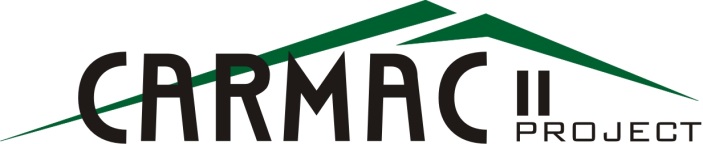 ՀԱՄԱՅՆՔՆԵՐԻ ԳՅՈՒՂԱՏՆՏԵՍԱԿԱն ՌԵՍՈՒՐՍՆԵՐԻԿԱՌԱՎԱՐՄԱՆ ԵՎ ՄՐՑՈՒՆԱԿՈՒԹՅԱնԾրագիրԱրտաբույնք, Վայոց Ձորի ՄԱՐԶ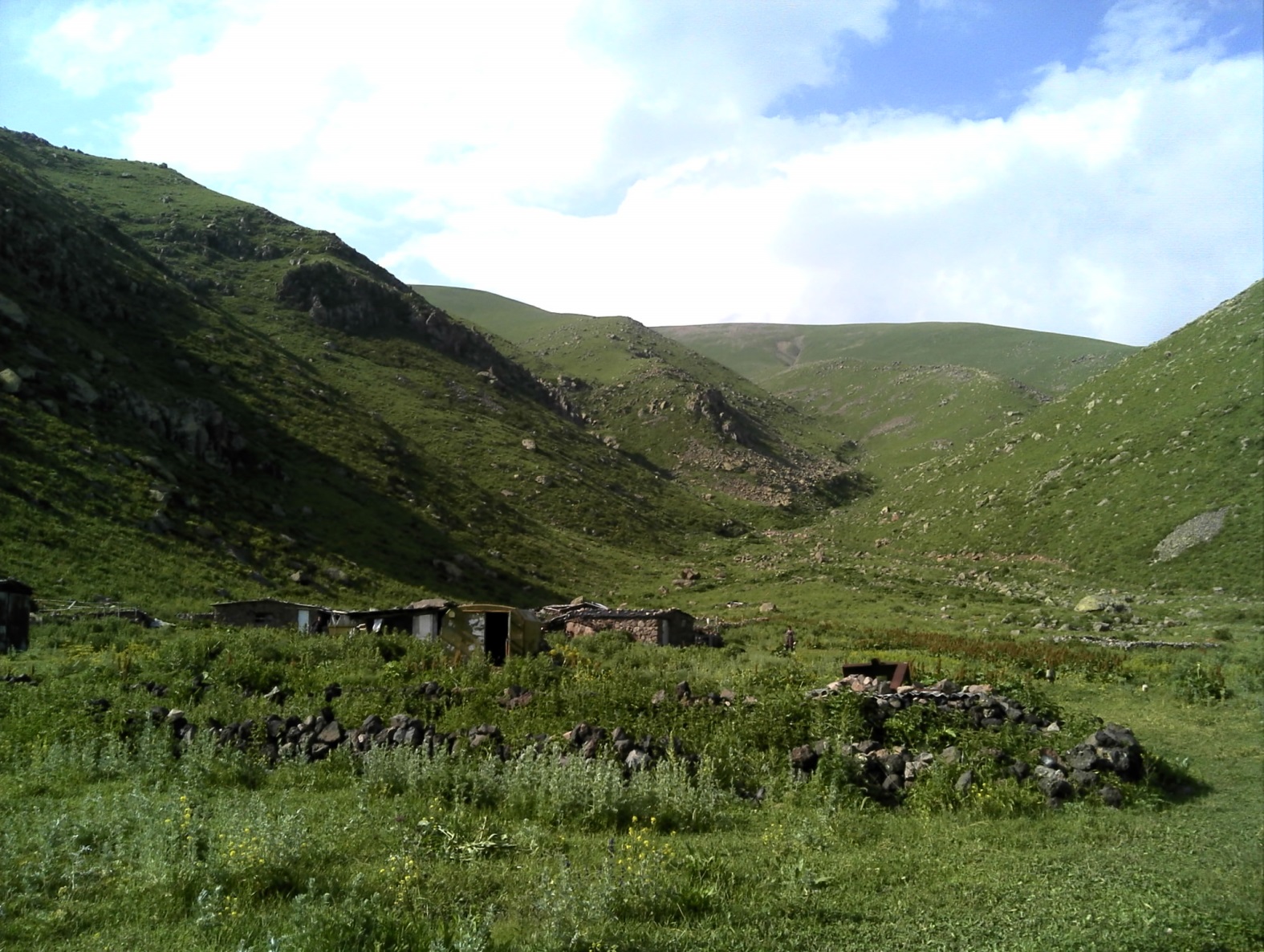 ԱՐՏԱԲՈՒՅՆՔ ՀԱՄԱՅՆՔԻ ԱՐՈՏԱՎԱՅՐԵՐԻ ԿԱՌԱՎԱՐՄԱՆ ԵՎ ԱՆԱՍՆԱՊԱՀՈՒԹՅԱՆ ԶԱՐԳԱՑՄԱՆ ՊԼԱՆ 2016                                     Բովանդակություն1. Ներածություն	..22.Արտաբույնք համայնքի գյուղատնտեսական նշանակության հողերի կառուցվածքը և սեփականության ձևերը	33.Համայնքի անասնագլխաքանակն ըստ տնտեսությունների և անասնակերի պահանջը	53.1 Անասնակերի պահանջի հաշվարկ	64. Համայնքի ֆիզիկաաշխարհագրական առանձնահատկությունները	84.1 Արոտատեղամասերի Էկոլոգիական գնահատում	115. Ընթացիկ կառավարում ըստ գոտիների	1075.1 Համայնքի արոտների բուսածածկը և բերքատվության ցուցանիշները	205.2Արոտավայրերի կառավարման և անասնապահության զարգացման նախադրյալները	246.Չոր կենսազանգվածի կուտակման հնարավորությունն ըստ բնակլիմայական գոտիների	266.1 Համայնքի կերահանդակներից և այլընտրանքային կերապահովման տարածքներից ստացվող չոր զանգվածի և արածեցման   օրերի քանակը------------27 6.2 Կենդանիների կերակրման և կերերի հաշվեկշիռ	297. Խոշոր և մանր եղջերավոր կենդանիների արածեցման համակարգ	308.Մսուրային շրջանում կուտակվող կերեր, խոտի ապահովածությունը	369.Արտաբույնք համայնքում արոտատեղամասերի բաշխվածության քարտեզ	 3810.Արտաբույնք համայնքում արոտատեղամասերի արածեցման գրաֆիկ	42 2	ՆերածությունԱրտաբույնք համայնքն ունի 1162 բնակիչ և 414 տնային տնտեսություն: Համայնքը գտնվում է ՀՀ Վայոց Ձորի մարզի Եղեգնաձորի տարածաշրջանում: Համայնքում հիմնական զբաղվածությունը դաշտավարությունն ու անասնապահությունն են, որոշ տնտեսություններ զբաղվում են նաև այգեգործությամբ: Անասնապահության ոլորտում տնտեսությունները առավելապես մասնագիտացված են կաթնային և կաթնամսային տավարաբուծությամբ, որոշ տնտեսություններ` զբաղված են նաև ոչխարաբուծությամբ և խոզաբուծությամբ: Համաձայն գյուղապետարանի տրամադրած տեղեկատվության (Տեղեկանք անասնագլխաքանակի և սեռահասակային կազմի վերաբերյալ), առ 28.06.2016թ. համայնքում հաշվառված է 734 գլուխ տարբեր սեռահասակային խմբերի խոշոր եղջերավոր, 42 գլուխ մանր եղջերավոր (ոչխար, գառներ և այծեր) և 108 գլուխ խոզեր: Արտաբույնք համայնքում 2015 թ. արտադրվել է մոտ 28000 կգ տավարի,  300 կգ ոչխարի և 4500 կգ խոզի միս, (տվյալները հիմնավորվում են նախորդ և ընթացիկ  տարիների ընթացքում գյուղապետարանի կողմից համայնքում ըստ տեսակային կազմերի հաշվառված  անասնագլխի քանակային ցուցանիշի  փոփոխությամբ, պայմանավորված իրացված անասնագլխով), (Տեղեկանք արտադրված մսի ընդհանուր քանակի և կովերի կաթնատվության վերաբերյալ) : Համայնքում խոշոր եղջերավորի (կովերի)  պահվացքով զբաղվող տնտեսություններից  10 %-ի (14 տնտեսություն)   հետ հարցումներով պարզվել է, որ մեկ կովի տարեկան միջին միջին կաթնատվությունը  կազմում է միջինը 1600 լիտր, համաձայն այս ցուցանիշի համայնքում արտադրվել է շուրջ 372800 (233 կով x 1600 լիտր) լիտր կաթ: Ձևավորված անասնաբուծական արտադրանքի որոշ մասը սպառվում է համայնքում, իսկ  մեծ մասը վաճառվում է համայնքից դուրս, տարբեր շուկաներում և մթերող կազմակերպություններին: Համայնքում անասնապահական մթերքների արտադրության արտադրական ներուժը ներկայում բավականին ցածր է: Նախատեսվում է բնական կերահանդակների կայուն կառավարման կարգի ներդրման միջոցով բարելավել արոտային շրջանում անասնաբուծության ոլոտի կերապահովման խնդիրները, բարձրացնելով կովերի միջին կաթնատվությունը` մինչև 18-20 %-ով, իսկ արտադրվող մսի քանակությունը շուրջ  18-20 %-ով (6232 կգ): Վերջին տարիների ընթացքում Հայաստանի կառավարությունը պատշաճ ուշադրություն է դարձնում գյուղական համայնքներում առկա բազմաթիվ  խնդիրներին, այդ թվում նաև անասնապահության ոլորտի զարգացմանը, որի վկայությունն է Համաշխարային Բանկի համաֆինանսավորմամբ բնական կերահանդակների կայուն կառավարման ու բարելավմանն ուղղված սույն ծրագրի սահմաններում կատարվող աշխատանքները: Առաջարկվող արոտների կայուն կառավարման համակարգի ներդնումը անհրաժեշտ ենթակառուցվածքների ստեղծումով, նպաստելու է արոտային տարածքների արդյունավետ օգտագործմանը, դեգրադացման և հողի էրոզացման ռիսկերի կրճատմանը, վատթարացած արոտավայրերի բուսածածկի վերականգնմանը, նպաստելով արոտային շրջանի կերապահովման խնդրի լուծմամբ անասնաբուծության ոլորտի զարգացման, և անասնապահական մթերքների արտադրության ծավալների ավելացմամբ  ֆերմերային տնտեսությունների եկամուտների բարձրացմանը:2. Արտաբույնք համայնքի գյուղատնտեսական նշանակության հողերի        կառուցվածքը և սեփականության ձևերըԸստ Արտաբույնք համայնքի հողային ֆոնդի առկայության և բաշխման մասին հաշվետվության (ձև 22), համայնքի վարչական տարածքը զբաղեցնում է շուրջ 3255.87 հեկտար, որտեղ ըստ նպատակային նշանակության գյուղատնտեսական հողատեսքերը, ներառյալ տնամերձ հողեր, կազմում են 3118.34 + 82.79 = 3201.13 հա (աղ. 1): Գյուղատնտեսական նշանակության հողատեսքերի մեծ մասը` (մոտ 68.58 %) հանդիսանում է համայնքային սեփականություն, 6.07 % համայնքի բնակիչների սեփականություն և 25.35 % պետական սեփականություն: Ըստ գործառնական նշանակության գյուղատնտեսական հողատեսքերի գերակշիռ մասը՝ 54.05 %-ը կազմում են բնական արոտները, որոնց զգալի մասը (66.65 %) հեռագնա են: Ինչպես ցույց կտրվի ստորև, արոտի նպատակով է մասամբ օգտագործվում նաև շուրջ 1219.66 հա այլ հողատեսքերի բուսածածկը: Այսպիսով, Արտաբույնք համայնքում առկա է 1685.45 հա արոտային տարածքներ, իսկ խոշոր և մանր եղջերավոր անասունների քանակը, ինչպես ցույց կտրվի հետագայում (աղյուսակ 11), կազմում է 486 պայմանական գլուխ (ՊԳ), այսինքն 1 ՊԳ-ին համայնքում առկա է շուրջ 3.5 հա արոտային տարածք, որը ավելի բարձր ցուցանիշ է համեմատած “Արոտների և խոտհարքների օգտագործման կարգի” վերաբերյալ ՀՀ Կառավարության 2011թ. № 389-ն որոշմամբ նախատեսված նորմատիվի հետ: Այսինքն, համայնքում առկա են բավարար հնարավորություններ կայուն անասնապահություն վարելով անասնագլխաքանակն ավելացնելու և մթերատու ցուցանիշները բարձրացնելու համար:                                                                                                                                         Աղյուսակ 1 Հողերի սեփականության կառուցվածքը Արտաբույնք համայնքում3. Համայնքի անասնագլխաքանակն ըստ տնտեսությունների և անասնակերի պահանջըԻնչպես Հայաստանի հանրապետության բոլոր համայնքներում, Արտաբույնք համայնքում նույնպես հիմնականում բուծվում են խոշոր եղջերավորի (ԽԵԱ) Կովկասյան գորշ ցեղատեսակը, որը դիմացկուն է լեռնային պայմաններում և հավասարապես բուծվում է ինչպես կաթարտադրության, այնպես էլ մսարտադրության ուղղություններով: Կենդանիներն ապահովում են համայնքի տնտեսությունների, ինչպես նաև քաղաքային բնակչության մասնակի պահանջարկը կաթնամթերքի և մսամթերքի նկատմամբ: Ըստ գյուղապետարանի տեղեկատվության, համայնքում շուրջ 144 տնտեսություններ զբաղված են խոշոր եղջերավոր անասունների (ԽԵԱ)  պահվածքով, 1 տնտեսություն նաև մանր եղջերավոր անասունների (ՄԵԱ), մասնավորապես Բալբաս և  կիսակոպտաբուրդ ցեղատեսակներին պատկանող ոչխարների, ինչպես նաև այծերի պահվածքով, բացի այդ 11 տնտեսություններ զբաղվում են նաև խոզաբուծությամբ: Այսպիսով, համայնքում առկա է 734 գլուխ ԽԵԱ և 42 գլուխ ՄԵԱ` ոչխար և գառներ, որոնք կերակրվում են համայնքի վարչական տարածքում առկա արոտավայրերից և այլ ընտրանքային կերապահովման տարածքներից ստացվող կանաչ զանգվածով և չոր խոտով: Խոզերի համար կերերի հիմնական աղբյուր է հանդիսանում ցորենի թեփը, կաթի շիճուկը և գարին: Աղյուսակ 2-ում բերված է համայնքի անասնագլխաքանակի բաշխվածությունն ըստ տնային տնտեսությունների, որը ցույց է տալիս, որ տնտեսությունների գերակշիռ մեծամասնությունը ունի մինչև 1-5 գլուխ ԽԵԱ: Տարբեր տարիներին համայնքում հաշվառված անասնագլխի տվյալների ուսումնասիրումով պարզվել է, որ վերջին տարիների ընթացքում որոշ տնային տնտեսութուններում տեղի է ունենում ԽԵԱ-ի գլխաքանակի աստիճանական ավելացում: Համայնքում 6-10 գլուխ ԽԵԱ ունեն տնտեսությունների 21.5 %-ը (աղ. 2): Մեր հարցազրույցներից պարզվել է, որ մսուրային շրջանին անհրաժեշտ որակյալ կերի կայուն բազայի ստեղծման հիմնական խոչընդոտների հաղթահարումից հետո`անմշակ վարելահողերի մշակությամբ դաշտային կերարտադրության զարգացումը, ինչպես նաև արոտային շրջանի կերապահովման համար բնական արոտների կայուն կառավարման կարգի ներդրման և արդյունավետ օգտագործմանն անհրաժեշտ ենթակառուցվածքների (ջրելատեղ, մակատեղ, ճանապարհներ) ստեղծումով արոտների օգտագործման հնարավորությունների և հասանելիության մեծացումը, էականորեն նպաստելու են համայնքում անասնապահության ոլորտի հետագա զարգացման, անասնագլխաքանակի ավելացման և անասնապահությամբ զբաղվող տնտեսությունների քանակի ու եկամուտների ավելացմանը:                                                                                                                                                                       Աղյուսակ 2 Անասունների գլխաքանակն ըստ տնային տնտեսությունների                              3.1 Անասնակերի պահանջի հաշվարկՀամաձայն կերի պահանջի հաշվարկման համար ընդունված անասնաբուծական չափորոշիչների, խոշոր և մանր եղջերավոր անասունները օրական պահանջում են իրենց մարմնի կշռի շուրջ 2.5 %-ի չափով չոր բուսազանգված (ՉԶ): Կերի պահանջը հաշվարկվում են հիմնվելով բույսի ՉԶ-ի վրա, որն ապահովում է ճշգրիտ տվյալներ, քանի որ այստեղ վերանում է վեգետացիայի ընթացքում կանաչ զանգվածում տեղի ունեցող խոնավության փոփոխության հետ կապված հնարավոր սխալը զանգված հաշվարկելիս: Հիմնվելով այս մեթոդին հաշվարկվել է համայնքում առկա անասնագլխաքանակի կերապահովմանն անհրաժեշտ ՉԶ-ի ընդհանուր քանակությունն ինչպես մեկ օրվա, այնպես էլ ամբողջ արոտային և մսուրային ժամանակահատվածների  համար,  որն ամփոփված է աղյուսակ 3-ում: Պայմանավորված աշխարհագրական տեղադիրքով և կենսակլիմայական պայմաններով, համայնքի պայմաններում, խոշոր եղջերավորի արոտային շրջանը կազմում է շուրջ 200 օր (ապրիլի երրորդ տասնօրյակից մինչև նոյեմբերի երկրորդ տասնօրյակը), իսկ մանր եղջերավորի (ոչխարի) արոտային շրջանը կազմում է 250 օր (մարտի երրորդ տասնօրյակից մինչև դեկտեմբերի առաջին տասնօրյակը): Ինչպես երևում է աղյուսակ  3-ում բերված տվյալներից, համայնքի որոճող գյուղ.կենդանիների ՉԶ-ի ընդհանուր օրական պահանջը կազմում է 4851.9 կգ, որի 98.2 %-ը բաժին է ընկնում խոշոր եղջերավոր կենդանիներին: Արոտային շրջանում առկա անասնագլխի արոտակերի պահանջը կազմում 974253 կգ, (974.3 տ), իսկ մսուրային ժամանակահատվածի համար 796690.5 կգ, (796.7 տ):Աղյուսակ 3 Համայնքի անասնագլխին պահանջվող չոր զանգվածի (ՉԶ-խոտի) հաշվարկ                                                                          (մարմնի կշիռ x 0.025)    Ծանոթություն` գառների արոտային շրջանը կազմում է 220օր, մսուրայինը` 145օր 4. Համայնքի     ֆիզիկաաշխարհագրական     առանձնահատկությունները     Արտաբույնք համայնքը աշխարհագրական տեղադրվածությամբ գտնվում է ՀՀ Վայոց Ձոր մարզի Եղեգնաձորի տարածաշրջանում, ծովի մակարդակից շուրջ 1480 մ բարձրության վրա, Եղեգիս գետի հովտում: Համայնքի վարչական տարածքը տարածված է Վարդենիսի  լեռների  հարավ-արևմտյան կողմնադրման լանջերի ցածրադիր, միջին և վերին բարձրության սարավանդներում, ծովի մակարդակից 1312 մ-ից մինչև 3248 մ բարձրությունները: Համայնքի վարչական տարածքում արոտավայրերը տարածված են ծովի մակարդակից 1345 մ-ից մինչև 3248 մ բարձրությունները, ներառնվելով հետևյալ բնական լանդշաֆտային գոտիներում՝       ա) չոր տափաստանային ցածրալեռնային   գոտի         (ծ.մ.1200-1600 մ),       բ) լեռնատափաստանային գոտի                                       (ծ.մ.1600-2000 մ),       գ) լեռնամարգագետնատափաստանային գոտի              (ծ.մ.2000-2300 մ),         դ) մերձալպյան բարձրլեռնային գոտի                              ( ծ.մ.2300-2700 մ),       դ) ալպյան լեռնամարգագետնային                                    ( ծ.մ.2700-3500 մ):Տարածքում ձևավորված հողերի համար, որպես մայրական տեսակներ են հանդիսացել հրաբխածին և նստվածքային ապարները` հիմնականում անդեզիտո-բազալտային, անդեզիտային, տուֆային առավել սակավ՝ թերթաքարային կվարցերը, գրանիտները և տրավերտինները: Սրանց հողմնհարման արդյունքում ձևավորված տարրերը առավելապես դելյուվիալ, դելյուվիալ-պրոլյուվիալ, ալյուվիալ-պրոլյուվիալ գետահունային բերվածքների, ինչպես նաև մայրական ապարների լերկացման տեսքով առաջացրել են գենետիկական նստվածքներ, որոնցից և ձևավորվել են ներկայիս հողատիպերը (գորշ անտառային խճաքարային, տիպիկ մարգագետնատափաստանային, լեռնամարգագետնային թույլ և ուժեղ ճմակալած, լեռնամարգագետնային ճմատորֆային և դարչնագույն  հողեր): Հողերի քարքարոտվածությունը ցածրադիր մասերւոմ բարձր է և կազմում է 30-50 %, իսկ ավելի բարձրադիր մասերում կազմում է 10-30 %:ա) Չոր տափաստանային ցածրալեռնային գոտին տարածված է 1200 - 1600 մ բարձրություններում և ընդգրկում է Վարդենիսի լեռների հարավ արևմտյան կողմնադրման լանջերի առավել ցածրադիր հատվածները՝ Եղեգիս գետի և նրա Էլեգիս վտակի մերձափյա հատվածները: Չնայած բարձրության զգալի տարբերություններին, այս գոտու ֆիզիկաաշխարհագրական պայմանները բավականին համասեռ են: Համարյա ամենուրեք գերակշռում են լեռնաքարքարոտ չոր տափաստանները լեռնաչորասեր (ֆրիգանոիդ) բուսականությամբ:Կլիմայական պայմանները չոր ցամաքային են, ոռոգովի երկրագործությամբ նպաստավոր են բնական և կուլտուրական ջերմասեր բուսականության համար: Ամառային շրջանում օդի միջին ջերմաստիճանը կազմում է 22-240C: Մթնոլորտային տեղումները չեն գերազանցում 350-400 մմ, ուստի արհեստական ոռոգումն դաշտավարության ոլորտում խիստ անհրաժեշտ է:Գոտու մինչև 1600 մ բարձրությունները տարածված հողատեսակը՝ գորշ անտառային միջին հզորության հողերն են (0-20 սմ հաստությամբ հողի վերին շերտում հումոսի պարունակությունը կազմում է 2-4 %-ը): Բնական խոտածածկույթը ցածրահասակ է, նոսր: Բուսակացքը հիմնականում բաղկացած է քսերոֆիտ և քսերոմեզոֆիտ տեսակային կազմերից, զգալի է էֆեմերային և էֆեմերոիդդային բուսականության տարածվածությունը, որոնք ամառային դեպրեսիայի ժամանակահատվածում հարաբերականորեն դադարեցնում են աճեցողությունը: Խոտածածկում համարյա թե բացակայում են բարձր կերային արժեք ունեցող բակլազգիները, բացառությամբ քիչ արդյունավետ աստրագալային տարբեր տեսակներից: Հաճախ հանդիպող բույսերից են ուրցը, ցորնուկը, դաշտավլուկը, սիզախոտը, անմոռուկը, հազարատերևուկը, տարբեր օշինդրերը, իշակաթնուկը, երինջակը, տարբեր շյուղախոտեր, փետրախոտերը, խռնդատը և այլն: Հիմնականում ձևավորված է փետրախոտային և սիզախոտային քիչ արդյունավետ բուսականություն:  բ) Լեռնատափաստանային   գոտին ընդգրկում է Վարդենիսի լեռների հարավ արևմտյան կողմնադրման լանջերի ցածրադիր հատվածները և հարակից լեռնային սարավանդները, ծովի մակարդակից մինչև 2000 մ. բարձրությամբ: Կլիման բարեխառն լեռնային է, տաք ամառ և ցուրտ ձմեռ, կայուն ձնածածկույթով: Ամառը համեմատաբար շոգ և չորային է, ձմեռը ցուրտ: Ամենաբարձր դրական ջերմաստիճանը ամռանը կազմում է +35,00C, իսկ ամենացուրտ եղանակը գրանցվում է հունվար ամսին, միջինը -18-22 0C:Մթնոլորտային տեղումների տարեկան քանակը կազմում է 400-450 մմ:Հողային ֆոնդը բաղկացած է հիմնականում միջին հզորությամբ գորշ անտառային հողերից` մինչև 3-5 % հումուսի պարունակությամբ: Մեծ թեքությամբ լանջերին հանդիպում են քարային կուտակումներ, առանձին հատվածներում մայրական ապարների ելքեր ժայռերի տեսքով:  Լանդշաֆտային բուսածածկը բաղկացած է հիմնականում լեռնատափաստանային, համակեցություններից:գ) Լեռնամարգագետնատափաստանային   գոտին ընդգրկում էՎարդենիսի լեռնաշխթայի միջին բարձրությամբ լանջերը: Կլիման բարեխառը լեռնային է, համեմատաբար զով ամառ՝ (հուլիսյան միջինը՝ 17-19 0C, առավելագույնը +32 0C), ցուրտ, խոնավ և տևական ձմեռ (հունվարյան միջինը՝ -7 0C -ից -100C, նվազագույնը -24 0C)՝ հաստատուն տևական ձնածածկույթով: Կլիմայական պայմանները լավ են արտահայտված: Մթնոլորտային տեղումների տարեկան քանակը կազմում է մինչև 450-600 մմ: Բնական լանդշաֆտը գորշ հողատիպերով մարգատափաստաններ են: Մեծ թեքությամբ լանջերին հանդիպում են քարային և ժայռային զգալի գոյացություններ:Մակերևույթային հոսքերը միջին արտահայտվածությամբ, առավել գերակշռում են ստորերկրյա հոսքերը: Լեռնային համեմատաբար մեղմ կլիմայի պայմաններում, բնական լանդշաֆտներում օրգանական նյութի քայքայումը մինչև վերջ չի կատարվում, որի հետևանքով գոտուն բնորոշ մարգագետնատափաստանային  հողերում հումուսի պարունակությունը կազմում 4-6 %: Հողածածկը միջին և բարձր քարքարոտությամբ, արգավանդ հողաշերտը հաճախ գերազանցելում է 25-30սմ-ը: Բուսականությունը` հիմնականում փետրախոտաշյուղախոտային և դաշտավլուկազգի-տարախոտա-բակլազգի մարգագետնատափաստանային է: Բնական բուսածածկոցում ամենուրեք գերիշխում են տարբեր ժիտնյակներ, փետրախոտեր, շյուղախոտեր, ոզնախոտը, ցորնուկները, դաշտավլուկը, կելերյան, սեզը, սիզախոտը, իշառվույտը, սպիտակ , վարդագույն և կարմիր երեքնուկներ, դաշտամոլախոտային վիկերը, ուրցը, հազարատերևուկը, իշակաթնուկը, տարբեր օշինդրեր և այլն: դ) Բարձրադիր լանջերի մերձալպյան լեռնամարգագետնային գոտի, ընդգրկում է Վարդենիսի լեռնաշղթայի հարավային կողմնադրության բարձրադիր լանջերը՝ ծ.մ. 2300-2700 մ բարձրությունները: Բնական գործընթացներն այստեղ ընթանում են ցածր ջերմաստիճանների և համեմատաբար առատ խոնավության պայմաններում: Ձմեռն այստեղ տևական է (4-5 ամիս) և ձնառատ: Ձմռան ամիսներին օդի միջին ջերմաստիճանը -120C է, իսկ նվազագույնը՝ իջնում է՝ -28-300C: Վեգետացիոն ժամանակաշրջանը 3.5 ամիս է: Հողառաջացումը կատարվում է տևական ձնածածկույթի պայմաններում: Ցածր ջերմաստիճանը հնարավորություն է տալիս հզոր հումուսային շերտի առաջացմանը: Գոտին բնորոշվում է լեռնամարգագետնային թույլ և ուժեղ ճմակալված սևահողերով: Արգավանդ հողաշերտը հաճախ գերազանցելում է 30-35սմ-ը: Լանդշաֆտային գոտու զգալի հատվածներում առկա են խոշոր քարերի ելքեր և ժայռային գոյացություններ: Այստեղ ձևավորված են հիմնականում ենթալպյան փարթամ բուսածածկ, որտեղ հաճախ հանդիպող բուսատեսակներն են՝ խատուտիկը, ալպիական դաշտավլուկը, մարգագետնային սիզախոտը, հավաքված ոզնախոտը, սպիտակ սև և պսպղուն օշինդրերը, շյուղախոտեր, երեքնուկներ, եղջերառվույտը, փոքր առվույտը, վերոնիկան, զանգակածաղիկը, տերեփուկը, թթվիճը, գայլաթաթը, կելերյան, խայտաբղետ ցորնուկը, տարկավանը և այլն: Տարեկան թափվող տեղումների քանակը կազմում է մինչև 650-750 մմ: Գոտին բնութագրվում է բավականին բարձր բուսապատվածությամբ և հարուստ տեսակային կազմերով, հանդիպում են շուրջ 75-85 տեսակներ:ե) Բարձր լեռնային ալպյան լեռնամարգագետնային գոտի, ընդգրկում է Վարդենիսի լեռնաշխթայի հարավ-արևմտյան կողմնադրության բարձրադիր լանջերը՝ 2700-3500 մ բարձրությունները: Բնական գործընթացներն այստեղ ընթանում են ցածր ջերմաստիճանի և առատ խոնավության պայմաններում: Ձմեռը տևական է 4.5-5 ամիս, ձնառատ: Ձմռանը օդի միջին ջերմաստիճանը -10 0C է, նվազագույնը մինչև -34-36 0C: Վեգետացիոն ժամանակահատվածը 2.5-3 ամիս է: գոտին բնութագրվում է հիմնականում լեռնամարգագետնային ուժեղ ճմակալված, լեռնամարգագետնային ճմատորֆային և ճմակալված դարչնագույն մեծ հզորությամբ հողերի գերակշռությամբ: Բուսածածկը ցածր է 8-10 սմ բարձրությամբ, օժտված արագ աճեցողությամբ: Այս գոտու լանդշաֆտներում ձևավորված են ալպյան գորգերը, որոնք հաճախ խախտվում են ժայռերով և չինգիլներով: Բուսական ծածկոցի կազմը հիմնականում պայմանավորված է լանջերի դիրքադրումից և քարային կուտակումների միկրոպայմաններից: Գոտու արոտավայրերի որոշ մասը օգտագործվում է հեռագնա ճամբարային պահվածքով: 4.1 Արոտատեղամասերի Էկոլոգիական գնահատում     Արտաբույնք համայնքի վարչական տարածքում   բնական արոտները կազմում են 1685.45 հա, ինչը բնականաբար կարևորագույն ռեսուրս է համայնքում անասնապահության ոլորտին անհրաժեշտ արոտային շրջանի կերապահովման խնդրի լուծման գործում: Համայնքի արոտավայրերը տարածված են վերը նշված լանդշաֆտային գոտիներում, որտեղ էականորեն տարբերվում են ինչպես բուսատեղի պայմանները, այնպես էլ ձևավորվող բուսածածկն ու բուսապատվածության աստիճանը (աղ.4):                                                                                                                                    Աղյուսակ 4           Տարբեր գոտիների արոտավայրերում առկա տարրեր և բուսապատվածություն (%)Ծանոթություն` աղյուսակում լանդշաֆտային գոտիները ներկայացված են համապատասխան թվերով,  1-չոր տափաստանային, 2- լեռնատափաստանային, 3-լեռնամարգագետնատափաստանային, 4-մերձալպյան, 5-ալպյանՋրելատեղերի և ջրախբյուրների առկայությունը` + նշանով ,      բացակայությունը` – նշանով: Նշված գոտիների սահմաններում առանձնացվել են 27 արոտատեղամասեր (տես` աղ. 4): Արոտատեղամասերի առանձնացումը կատարվել է երկու մոտեցմամբ, ըստ լանդշաֆտային գոտիների և ռելիեֆի ձևաբանական միավորների (գետահովիտներ, բլրաշարեր և այլն): Իսկ արոտատեղամասերի էկոլոգիական իրավիճակի գնահատումը կատարվել է ինչպես դաշտային ուսումնասիրությունների` մոնիտորինգի արդյունքում, այնպես էլ կամերալ պայմաններում տիեզերական նկարների վիզուալ վերծանմամբ: Ընդհանուր առմամբ համայնքի արոտները բազմառելեֆային են, առկա են 10-900 թեքության լանջեր: Գերակշռում են միջին և բարձր թեքության լանջերը: Համեմատաբար մեղմ ռելիեֆ ունեն համայնքից՝ չոր տափաստանային գոտու Ղռերի լանջ և այպյան գոտու Սև աղբյուրի տարածք-4, 7, 8 արոտները, որտեղ լանջերի մեծ մսաի թեքությունը չի գերազանցում 250-ը: Տարբեր գոտիների արոտատեղամասերի լանջերի 8.09 %-ը ունեն փոքր՝ 0-100 թեքություն, 35.84 %-ը ունեն միջին՝ 10-250 թեքություն, 53.8 %-ը ունեն բարձր՝ 25-400 թեքություն, իսկ 2.27 %-ը ունեն գերբարձր՝ 40-900 թեքություն: Չոր տափաստանային լանդշաֆտային գոտում է գտնվում արոտավայրերի՝  10.13 % -ը (170.7 հա), որտեղ  առանձնացվել են Ղռերի լանջ, Սմբարադաբերդի տարածք-1,2 և Սարահարթի լանջ-1,2,3 արոտատեղամասերի ցածրադիր հատվածները: Արոտատեղամասերի մակերևույթը բնութագրվում է մասամբ փոքր թեքությամբ սարահարթերով և մեծամասամբ միջին և մեծ թեքության լանջերով և միջլեռնային գոգովորություններով:  Այս տեղամասերին բնորոշ է քարքարոտության միջին և բարձր աստիճան, մինչև 18-24 %: Էկոլոգիական գնահատման տեսակետից համայնքամերձ արոտատեղերում առկա է բուսածածկի հիմնականում միջին, մասամբ նաև բարձր դեգրադացվածություն, պայմանավորված գերօգտագործվածության և տրորվածության բարձր մակարդակով: Բարձր է դեգրադացվածությունն հատկապես Ղռերի լանջ,  Սմբատաբերդի տարածք-1 և Սարահարթի լանջ-2 արոտատեղամասերում:  Որոշ հատվածներում զգալի տարածում ունեն փշաբարձերի, գազային բուսուտների, մասամբ նաև մասրենու, վայրի բալի, նշենու թփուտների և ռելեկտային գիհու տարածվածությունը ( մինչև 3-5 %), կապված քարքարոտվածության և թփուտվածության հետ արոտատեղամասերում բուսապատվածությունը բավականին ցածր է, միջինը կազմում է 67-76 %:  Բուսակացքը տեսակային կազմերով հարուստ չէ, առավելապես գերակշռում են չափավոր խոնավասեր և չորադիմացկուն լեռնաչորասեր տեսակները: Այս գոտու գերակշիռ արոտավայրերում (համայնքամերձ հատվածներ) առկա է վարընթաց զարգացում, բավականին բարձր են արոտի դեգրադացիայի (ԱԴՑ) և էրոզիայի հակվածության (ԷՀՑ) ցուցանիշները: Միջինից բարձր ռիսկային արոտներ են համաձայն արոտի իրավիճակի ցուցանիշի (ԱԻՑ) ստացված արժեքների:Լեռնատափաստանային լանդշաֆտային գոտում առանձնացվել են Սարահարթի լանջ-4, Արևայգի լանջ և Ցախաց քարի տարածք-1 արոտատեղամասերը, ինչպես նաև Ղռերի լանջ, Սմբատաբերդի տարածք-1,2 և Սարահարթի լանջ-1,2,3 արոտատեղամասերի բարձրադիր հատվածները: Արոտներում գերակշռում են բարձր թեքությամբ լանջերը: Էկոլոգիական գնահատման տեսակետից այս տեղամասերին բնորոշ է միջին և բարձր քարքարոտվածությունը, կազմելով մինչև 16-25 %: Հարավային կողմնադրմամբ լանջերին առանձին հատվածներով առկա են լերկացած տարածքներ մայրական ապարի ելքերի տեսքով: Արևայգի լանջ, Սմբարադաբերդի տարածք-2 և Սարահարթի լանջ-4  արոտատեղամասերի ստորին հատվածներում առկա է բուսածածկի միջին և բարձր դեգրադացվածություն, պայմանավորված գերօգտագործվածության և տրորվածության բարձր մակարդակով: Զգալիորեն տարածված են վնասակար գազային և փշաբարձային  կիսաթփուտները, ինչպես նաև մասրենու, վայրի բալի, պիստակենու, նշենու թփերը (միջինը՝ 2.0-4.0%),   որոնք զգալիորեն կրճատում են արոտների օգտակար մակերեսները, թփուտվածությունը հատկապես բարձր է  Սմբատաբերդի տարածք-2  արոտատեղամասում (6.0-8.0 %): Թեք լանջերի նոսրացած բուսածածկով հատվածներում զարգացած է մակերևույթային հողատարումը, հատվածներով առկա է մայրական ապարի ելքեր: Բարձր է արոտի դեգրադացիայի ցուցանիշը հատկապես արևհայաց լանջերում, ուր առավելապես զարգացում են ապրում վաղանցիկ էֆեմերոիդային բուսատեսակները: Էկոլոգիական գնահատման տեսանկյունից արոտատեղամասերի զգալի հատվածներում առկա է վարընթաց զարգացում, որի խորացմանն առավելապես նպաստել է անկանոն արոտօգտագործումը: Արոտատեղամասերում  միջին բուսապատվածությունն կազմում է 66-78 %: Այս գոտու համեմատաբար ցածր բուսապատվածությունն պայմանավորված է նաև գերօգտագործման և ոտնահարվածության (տրորվածության) բարձր մակարդակով: Լեռնամարգագետնատափաստանային լանդշաֆտային գոտում տարածված են  արոտավայրերի ամենափոքր մասնաբաժինը՝ 8.16 % (137.57 հա ), առանձնացվել են Ցախաց քարի տարածք-3, 4 արոտատեղամասերըը, ինչպես նաև Ցախաց քարի տարածք-2 և Սև աղբյուրի տարածք-1, 2  արոտատեղամասերի ցածրադիր հատվածները: Էկոլոգիական գնահատման տեսակետից այս տեղամասերին բնորոշ է քարքարոտության միջին և բարձր աստիճանը, մինչև 18-26 %: Քարքարոտվածությունը համեմատաբար  բարձր է Ցախաց քարի-3 արոտի ցածրադիր հատվածներում, կազմելով 26 %: Որոշ արոտավայրերում քարքարոտվածության  հետ մեկտեղ առկա են գազային և փշաբարձային կիսաթփուտների մեծ տարածվածություն, կազմելով 2.5-3.0 %: Միջին և բարձր թեքությամբ նոսրացած բուսածածկով լանջերին  հատվածներով առկա է մակերևույթային էրոզիայի հստակ նշաններ, պայմանավորված մասնակի և ընդարձակվող բուսազրկվածությամբ: Առանձին հատվածներում ռելիեֆի կտրուկության և հողաշերիտի բարակության պատճառով զարգացել են հողատարման պրոցեսներ, ինչով պայմանավորված թեք լանջերի դեգրադացված հատվածներում լուրջ նախադրյալներ են ձևավորվել մակերևույթային էրոզիաների խորացման համար:  Միջին բուսապատվածության աստիճանը արոտներում կազմում է մինչև 68-74 %: Այս արոտների որոշ հատվածներ մասնակի դեգրադացված և կազմալուծված են: Ցածրադիր հատվածների միջլեռնային հարթություններում բավականին բարձր են արոտի դեգրադացիայի (ԱԴՑ)  և էրոզիայի հակվածության (ԷՀՑ)  ցուցանիշները: Միջին ռիսկային արոտներ են համաձայն արոտի իրավիճակի ցուցանիշի (ԱԻՑ) ստացված արժեքների: Պատկերն առավել ակնառու է Ցախաց քարի տարածք-3, 4 արոտատեղամասերում: Այս արոտների էկոլոգիական վիճակը բավականին վատթար են, որոշ հատվածներում առկա է վարընթաց զարգացում, բուսապատ տարածքներում զգալի տարածում ունեն վատորակ փշաբարձային և աստրագալային քիչ արդյունավետ կիսաթփուտների տարածվածությունն, բավականին բարձր է հողատարված, գերօգտագործվաց և ոտնահարված մակերեսների մասնաբաժինը: Համեմատաբար վիճակը լավ է Ցախաց քարի տարածք-2 արոտում, որտեղ առկա են բավականին լավ բուսածածկ, արոտների դեգրադացիայի (ԱԴՑ-ի) ցուցանիշը գնահատվում է թույլ ռիսկային, իսկ էրոզիայի հակվածության (ԷՀՑ-ի) ցուցանիշները գնահատվում է միջին ռիսկային: Այս արոտները բարձր արդյունավետությամբ և ուտելի կերաբույսերով հարուստ լանդշաֆտային տարածքներ են:Մերձալպյան լեռնամարգագետնային գոտում  առանձնացվել 40 աչք աղբյուրներ-1, 4 և Սև աղբյուրի տարածք-2 արոտատեղամասերը, Արծաթաղբյուրի տարածք, 40 աչք աղբյուրներ-3, 5, Սև աղբյուրի տարածք-4, 5, 6 արոտատեղամասերի ցածրադիր հատվածները, ինչպես նաև Սև աղբյուրի տարածք-1 արոտատեղամասի բարձրադիր հատվածները: Արոտատեղամասերի մակերևույթը բնութագրվում է միջին և մեծ թեքության լանջերով և միջլեռնային բարձրադիր սարահարթերով : Ի տարբերություն մյուս գոտիներում առանձնացված տեղամասերի, այս գոտու արոտատեղամասերի բնորոշ առանձնահատկություններից մեկը համեմատաբար բարձր բուսապատվածությունն և բարձրացողուն համակեցությունների առկայությունն է: Բարձրադիր հատվածներում զգալի է  քարացրոնների և լերկացած մակերեսների առկայությունը, ինչը զգալի կրճատում է արոտատեղամասերի օգտակար մակերեսները: Քարքարոտվածությունն արոտատեղամասերում տատանվում է մեծ միջակայքում և կազմում է 13-32 %: Քարքարոտվածությունը առավել բարձր է Սև աղբյուրի տարածք-1, 2 արոտներում, որտեղ այն կազմում է 28-32 %: Արոտատեղամասերում միջին  բուսապատվածությունը կազմում է 64-83 %: Արոտատեղամասերում էկոլոգիական վիճակը հիմնականում կայուն է: Առավել ցածրադիր հատվածներում մեծ տարածում են ապրում տարբեր տիպի թփուտային և կիսաթփուտային բուսականության տարածվածությունը, կրճատելով արոտների օգտակար մակերեսները: Այս գոտու արոտների էկոլոգիական իրավիճակի ցուցանիշը ԱԻՑ-ն, միջինից ցածր ռիսկային տիրույթում է, ըստ էրոզիայի հակվածության և բուսածածկի դեգրադացվածության ցուցանիշների գնահատման արդյունքի:Ալպյան լեռնամարգագետնային գոտում առանձնացվել են   Սև աղբյուրի տարածք-7, 8, և  40 աչք աղբյուրներ-2, 6 արոտատեղամասերը և Արծաթաղբյուրի տարածք, 40 աչք աղբյուրներ-3, 5, Սև աղբյուրի տարածք-4, 5, 6 արոտատեղամասերի բարձրադիր հատվածները: Գոտու արոտները զբաղեցնում են շուրջ 531.35 հա տարածք և կազմում են համայնքի արոտային ֆոնդի 31.53 %-ը: Մակերևույթը բնութագրվում է հիմնականում միջին և բարձր, տեղ-տեղ գերբարձր թեքության լանջերով և զառիթափեր ունեցող լեռնազանգվածներով (որոշ հատվածներում լանջերի թեքությունը կազմում է 40-900), խորը ընկած ձորերով և միջլեռնային հարթություններով: Գոտու տեղամասերի բնորոշ առանձնահատկություններից մեկը  քարացրոնների և լեռնային չինգիլների զգալի տարածվածությունն է, ինչով պայմանավորված զգալի կրճատվում է որոշ արոտատեղամասերի օգտակար մակերեսները: Այստեղ նույնպես քարքարոտվածությունը տատանվում է մեծ միջակայքում՝ 14-29 % սահմաններում: Բարձր է քարքարոտվածությունն հատկապես 40 աչք աղբյուրներ-6 և Սև աղբյուրի տարածք-8 արոտատեղամասերում, կազմելով 24-29 %: Այս գոտու հիմնական արոտատեղամասերում (չհաշված 3 քարքարոտ արոտները) համեմատաբար բարձր է բուսապատվածությունը, ինչով պայմանավորված էկոլոգիական վիճակը համեմատաբար կայուն է: Ընդհանուր բուսապատվածությունը կազմում է 65-83 %: Արոտներում առկա է համեմատաբար կայուն վիճակ, էռոզիայի հակվածությոնն (ԷՀՑ)  և արոտի դեգրադացվածությունն (ԱԴՑ) միջին և ցածր ռիսկային տիրույթում է: Ընդհանուր առմամբ համայնքի արոտներից առավել դեգրադացված են չոր տափաստանային գոտու և լեռնատափաստանային գոտու ներքին հատվածի համայնքամերձ արոտները, որտեղ պայմանավորված վաղ գարնանային գերարածեցումների և ոտնահարման բարձր մակարդակով, առկա են դեգրադացված տարածքներ, իսկ թեքություններում ձևավորվել և հատվածավոր զարգացում է ապրում մակերևույթային էրոզիան, ինչով և պայմանավորված արոտների որոշ հատվածներում իրավիճակի ցուցանիշները (ԱԻՑ) գնահատվում է միջինից բարձր ռիսկային: 5. Ընթացիկ կառավարում ըստ գոտիների    Արտաբույնք համայնքի վարչական տարածքում առանձնացվել են արոտների տեղաբաշխման 5 հիմնական լանդշաֆտային գոտիներ: Ներկայացնենք տվյալ գոտիների արոտների արածեցման կարգի որոշ առանձնահատկություններ:  1. Չոր տափաստանային  ցածրալեռնային  գոտում խոշոր եղջերավոր անասունների արածեցումը սկսվում է ապրիլի երրորդ տասնօրյակից, իսկ մանր եղջերավորինը մարտի երրորդ տասնօրյակից: Այս գոտում տարածված է համայնքային արոտավայրերի 10.13 %-ը (170.7 հա): Սովորաբար  այս արոտատեղամասերում կազմակերպվում է համայնքի անասունների գարնանային արոտային շրջանը: Այս գոտու արոտատեղամասերում անասնագլխի արածեցման լավագույն ժամանակահատվածը մինչև հուլիս ամսի սկիզբն է, որից հետո ջերմաստիճանի բարձրացման և տեղումների սակավության պատճառով բուսածածկի վերաճը դանդաղում է հանգեցնելով վերաճի հարկադրական դադարի: Գոտու զգալի տարածքներով արոտատեղամասերը ներկայում հիմնականում գերօգտագործվում են: Խնդիրն հիմնականում պայմանավորված է անկանոն  արոտօգտագործումով:  Այս գոտու տարբեր արոտատեղամասերում  արածող անասնագլխին խմելաջրով ապահովելու համար առկա են ձորերով հոսող գետակներ և առվակներ, որոնց տեղադիրքն այնպիսին է, որ հիմնականում բավարարում են արոտատեղամասերի մեծ մասում արածող անասնագլխին անհրաժեշտ խմելաջրի պահանջը: Սակայն ներկայում իրականացվող անկանոն արոտօգտագործման արդյունքում, ջրով ապահովված արոտատեղամասերն հիմնականում գերարածեցվում են, իսկ հարակից արոտատեղամասերն թերի են օգտագործվում: Արդյունքում գերօգտագործվող արոտատեղամասերում բավականին բարձր է դեգրադացվածությունը: Դեգրադացվության պատճառ է հանդիսանում նաև այս արոտներում արածեցման թույլատրելի ժամկետներից վաղ (գարնանը) և ուշ (աշուն-ձմռան սկիզբ) ժամկետներում արածեցումներ կազմակերպելը, երբ բույսերը զրկվում են հանգստի շրջանի համար սննդատարեր կուտակելու կամ նորմալ վերաճ կազմակերպելու հնարավորությունից: Այս և հարակից արոտատեղամասերում կայուն և հավասարաչափ արոտօգտագործում իրականացնելու հնարավորությունն առավելապես պայմանավորվելու է արոտաբաժնային եղանակով հերթափոխային արոտօգտագործման կարգեր կիրառելով: Արդյունքում ապահովվելու է անասնագլխի կերապահովման խնդրի լուծումն ու արոտատեղամասերում հնարավոր դեգրադացման կանխումը:2.Լեռնատափաստանային  գոտում համայնքի անասունների արածեցումը սկսվում է հիմնականում մայիսի երկրորդ կամ երրորդ տասնօրյակներից: Այս գոտում տարարածված է համայնքային արոտավայրերի 23.32 %-ը (391.38 հա): Սովորաբար  այս արոտատեղամասերում կազմակերպվում է վաղ ամառային և աշնանային արոտային շրջանը: Աշնանային ժամանակահատվածում, մինչև մսուրային շրջանին անցնելը, որոշ արոտատեղամասեր կրկնակի անգամ օգտագործվում են: Ներկայում այս արոտատեղամասերում արոտօգտագործումն իրականացվում է անհավասարաչափ և անկանոն, խնդիրը պայմանավորված է որոշ արոտատեղամասերում խմելաջրի բացակայությամբ: Այս գոտում նույնպես տարբեր արոտատեղամասերում  արածող անասնագլխին խմելաջրով ապահովելու համար առկա են ձորերով հոսող գետակներ և առվակներ, որոնց տեղադիրքն այնպիսին է, որ հիմնականում բավարարում են արոտատեղամասերի մեծ մասում արածող անասնագլխին անհրաժեշտ խմելաջրի պահանջը: Սակայն ներկայում իրականացվող անկանոն արոտօգտագործման արդյունքում, ջրով ապահովված արոտատեղամասերն հիմնականում գերարածեցվում են, իսկ հարակից արոտատեղամասերն թերի են օգտագործվում: Արդյունքում գերօգտագործվող արոտատեղամասերում բավականին բարձր է դեգրադացվածությունը:  Բացի այդ, ինչպես չոր տափաստանային գոտում, այնպես էլ այս գոտու արոտների որոշ մասում նույնպես, /պայմանավորված համայնքին մոտ լինելով/ կազմակերպվում են արածեցումներ թույլատրելի ժամկետներից վաղ (գարնանը) և ուշ (աշուն-ձմռան սկիզբ) ժամկետներում, որի պատճառով այդ տեղամասերը առավել դեգրադացված են: Այս և հարակից արոտատեղամասերում կայուն և հավասարաչափ արոտօգտագործում իրականացնելու հնարավորությունն առավելապես պայմանավորվելու է արոտաբաժնային եղանակով և թույլատրելի ժամկետներում հերթափոխային արոտօգտագործման կարգեր կիրառելով: Արդյունքում ապահովվելու է անասնագլխի կերապահովման խնդրի լուծումն ու արոտատեղամասերում հնարավոր դեգրադացման կանխումը:3. Լեռնամարգագետնատափաստանային գոտում տարածված են համայնքի արոտների սակավ մասը՝ 8.16 % (137.57 հա-ը): Այս լանդշաֆտային գոտու արոտատեղամասերում է հիմնականում կազմակերպվում ամառային և աշնանային ժամանակահատվածների արոտային շրջանը: Պայմանավորված համայնքից  ունեցած հեռավորությամբ, ներկայում այս գոտու  արոտատեղամասերը մերձալպյան գոտու արոտների հետ օգտագործվում են անասունների որոշ մասի հեռագնա արոտային շրջանը կազմակերպելու համար: Գոտու արոտների որոշ մասն օգտագործվում է  թերի: Խնդիրը հիմնականում պայմանավորված է հեռագնա պահվածք կազմակերպելուն անհրաժեշտ գիշերակացի մակատեղերի, ինչպես նաև արոտատեղամասերում խմելաջրի բացակայությամբ:  Արոտատեղամասերում կայուն արոտօգտագործում իրականացնելու համար, անհրաժեշտ է նոր ենթակառուցվածքների ստեղծումը, քանի, որ նախկինում կառուցված ենթակառուցվածքները, չնայած մինչև հիմա դեռևս օգտագործվում են անասնապահների կողմից, սակայն դրանք հիմնականում քայքայվել են և օգտագործման պիտանելիություն գրեթե չունեն: Այս գոտում առանձնացված 3 արոտատեղամասերից 2-ում առկա են բնական ջրաղբյուրներ, սակայն  կառուցված ջրելատեղեր չկան, խմելաջուրն կենդանիները առավելապես ստանում են արոտներով հոսող առվակներից:  Գտնում ենք, որ գոտու առավել հեռու արոտավայրերում կայուն արոտօգտագործում իրականացնելու համար անհրաժեշտ է Ցախաց քարի տարածք-4 արոտատեղամասում նոր ջրելատեղի և անասունների գիշերակացի համար մակատեղի կառուցումը, ինչով ստեղծվելու է հնարավորություններ լանդշաֆտային գոտու բոլոր արոտատեղամասերի հասանելիությունն ապահովվելու և   կայուն արոտօգտագործում իրականացնելու:       4.  Մերձալպյան բարձրլեռնային գոտում   տարածված են արոտավայրերի՝ 26.96 %-ը  (483.19 հա): Այս գոտու բարձրարդյունավետ արոտատեղամասերն  հիմնականում օգտագործվում են ամառային և վաղ աշնանային ժամանակահատվածներում: Բավարար կլիմայական պայմանների դեպքում, այստեղ արոտօգտագործումը թույլատրելի բեռնավորմամբ հնարավոր է կազմակերպել 3-3.5 ամիս ժամկետով, մինչև սեպտեմբերի երրորդ տասնօրյակը: Ներկայում այս գոտու արոտատեղամասերն  առավելապես օգտագործվում են հեռագնա ճամբարային եղանակով,  որոշ գլխաքանակով կթու կովերի, ինչպես նաև բտման և այլ սեռահասակային խմբերի խոշոր եղջերավորի և մանր եղջերավորի ամառային և աշնանային արոտային շրջանը կազմակերպելու համար: Կայուն և տևական արոտօգտագործում իրականացնելու համար, կարևոր պայման է հեռագնա ճամբարային պահվածք կազմակերպելուն անհրաժեշտ ենթակառուցվածքների առկայությունը: Որոշ արոտատեղամասերում (Սև աղբյուրի տարածք-1 և 40 աչք աղբյուրներ-1) նախկինում կառուցված ենթակառուցվածքներն (մակատեղեր, ջրելատեղեր, կացարաններ, ճանապարհներ) հիմնականում քայքայված են և օգտագործման համար քիչ պիտանի: Այս գոտու բարձր արդյունավետությամբ արոտավայրերում հեռագնա պահվածքով կայուն արոտօգտագործում իրականացնելու համար, առաջնահերթ անհրաժեշտություն է որոշ արոտատեղամասերում` մասնավորապես Սև աղբյուրի տարածք-2 արոտատեղամասում, նոր ջրելատեղի կառուցումը,  որտեղ նախկինում կառուցած ջրելատեղը հիմնականում քայքայված է: Գոտու բարձրադիր այս արոտատեղամասերում արոտօգտագործմանն անհրաժեշտ նոր ենթակառուցվածքների ստեղծումով, ստեղծվելու են բավարար հնարավորություններ նաև հարակից ալպյան գոտու արոտներում հեռագնա պահվածքով արոտօգտագործում իրականացնելու համար:5. Ալպյան բարձր լեռնային գոտում տարածվում են արոտավայրերի ընդարձակ տարածքներ, որոնք կազմում են համայնքի արոտային ֆոնդի 31.53 %-ը (3353,68 հա): Այս գոտու արոտները օգտագործվում են հեռագնա ճամբարային պահվածքի կազմակերպումով, մասնավորապես բտման կենդանիների և մասամբ նաև կովերի համար: Պայմանավորված որոշ արոտատեղամասերում ջրելատեղերի բացակայությամբ այս գոտու առավել բարձրադիր և հեռավոր հատվածները հիմնականում չեն օգտագործվում, առավելապես օգտագործվում են համեմատաբար ցածրադիր և ջրելատեղերին առավել մոտ արոտավայրերը, որտեղ արոտօգտագործումն իրականացնում են հեռագնա ճամբարային պահվածքով: Ամառային ժամանակահատվածում այս հատվածում կուտակվում է մինչև 200-300 ՊԳ խոշոր միավոր: Պայմանավորված արոտատեղամասերում առկա ջրելատեղերի քայքայված վիճակով, գտնում ենք, որ Սև աղբյուրի տարածք 4, 8 հեռագնա արոտատեղամասերում անհրաժեշտ է նոր ջրելատեղերի (ջրախմոցների) կառուցումը, ապահովելու լրացուցիչ հնարավորություններ առկա անասնագլուխը խմելաջրով ապահովելու և գոտու առավել հեռավոր արոտատեղամասերը հասանելի դարձնելու համար:Աշնանային ժամանակահատվածում, մինչև մսուրային շրջանին անցնելը, պայմանավորված բարձրադիր արոտավայրերում կլիմայական հնարավոր անբարենպաստ պայմաններով, արոտակերի ապահովման համար որոշակի ժամանակահատված օգտագործվում են նաև այլընտրանքային կերապահովման տարածքների` բերքահավաք կատարած վարելահողերի, բնական խոտհարքների ինչպես նաև այլ հողատեսքերի մնացորդային խոզանն, վերաճած ահլուկն ու բուսածածկը:Որպես արոտակերի ապահովման այլընտրանքային միջոց, արոտի նպատակով օգտագործվում են նաև 1219.6 հա այլ հողատեսքերի որոշ հատվածների բուսածածկը: 5.1 Համայնքի արոտների և խոտհարքների բուսածածկը, բերքատվության ցուցանիշներըԱրոտավայրերում դաշտային հետազոտություններն (գնահատման նպատակով) իրականացվել են ըստ Գերմանիայի միջազգային համագործակցության ընկերության (ԳՄՀԸ) կողմից իրականացվող <<Կենսաբազմազանության կայուն կառավարում, Հարավային Կովկաս>> ծրագրի շրջանակներում մշակված “Ամառային արոտների մշտադիտարկման ձեռնարկ Հայաստան”-ի մեթոդաբանության, ինչպես նաև ըստ Կոլորադոյի գիտության և տեխնոլոգիայի ազգային կենտրոնի` տարածքների կառավարման բյուրոյի կողմից մշակված “Էկոլոգիական տեղանքների նկարագրություն տեխնիկական հանձնարարականների (Technical Reference 1737-7 of Ecologial site Inventory, Colorado, 2001, NSTC, BLM)”, հաշվի են առնվել նաև “Արոտավայրերի և խոտհարքների օգտագործման” կանոնակարգի վերաբերյալ ՀՀ Կառավարության 2011թ. ապրիլի 14-ի N 389-ն որոշման հիմնական դրույթները:Արածեցման ազդեցությունը արոտավայրի բուսածածկի վրա գնահատելու նպատակով համեմատվել են 5 լանդշաֆտային գոտիների մաքուր բուսածածկերի միջին տոկոսը (հանվել են քարքարոտ տարածքները, ժայռերը, ձորակները, թփերի զբաղեցրած տարածքը, ճանապարհները, և այլն), տարածքների պոտենցիալ արդյունավետությունը և արածեցման թողած ազդեցության չափը:                                                                                                                                                                                            Աղյուսակ 5 Բուսածածկի տոկոսը և արածեցման ազդեցությունը կենսազանգվածի ելքի վրա տարբեր գոտիների պայմաններումԱրոտների արդյունավետությունը (բերքատվություն և որակական կազմ) որոշելու համար, ըստ միատարության չափանիշների ընտրված արոտային տեղամասերից վերցվել են բուսական նմուշներ, օգտագործելով 10000 քառ. սմ-ոց “մետրովկաներ”: Լաբորատոր պայմաններում որոշվել է դրանց թաց և չոր կշիռը, տվյալների հիման վրա ստեղծվել է համակարգչային բազա, ըստ նմուշառման կետերի կոորդինատների: Առանձնացվել են հիմնական մարգագետնային բուսախմբերը (հացազգի, բակլազգի, տարախոտ և բոշխեր, կնյուններ), որոշվել հիմնական տեսակները, ինչպես նաև բուսաբանատնտեսական խմբավորումների պարունակության տոկոսը: Ըստ բուսական նմուշի չոր կշռի և առկա բուսախմբակցությունների ու տեսակային կազմերի վերաճի հնարավորության, հաշվարկվել և ճշգրտվել են ողջ վեգետացիոն ժամանակահատվածում միավոր մակերեսների (1 հա) հնարավոր բերքատվության ցուցանիշները յուրաքանչյուր բնական գոտու պայմաններում:    Չոր տափաստանային ցածրալեռնային գոտու արոտավայրերի բուսածածկում, ըստ վերցված նմուշի բուսաբանական անալիզի միջին տվյալների (բուսաբանատնտեսական խմբավորումներ), 42.4 % կազմել են դաշտավլուկազգիները, 48.3 % տարախոտեր և 9.3 % բակլազգիներ, ձևավորված է քսերոմեզոֆիտ տարախոտա-դաշտավլուկազգի տափաստանային բուսակացք:       Լեռնատափաստանային գոտու արոտավայրերի բուսածածկում, ըստ վերցված նմուշի բուսաբանական անալիզի միջին տվյալների (բուսաբանատնտեսական խմբավորումներ), 44.8 % կազմել են դաշտավլուկազգիները, 42.6 % տարախոտեր և 12.6 % բակլազգիներ, ձևավորված է դաշտավլուկազգի- տարախոտային լեռնատափաստանային բուսակացք: Լեռնամարգագետնատափաստանային գոտու արոտավայրերի բուսածածկում` 48.7% կազմել են դաշտավլուկազգիները, 37.0 % տարախոտեր, 14.3 % բակլազգիներ, ձևավորված է դաշտավլուկազգի-տարախոտա-բակլազգի մարգագետնատափաստանային բուսակացք:Մերձալպյան լանդշաֆտային բուսածածկերում` 51.6% կազմել են դաշտավլուկազգիները, 32.6 % տարախոտեր, 15.8 % բակլազգիներ, ձևավորված է դաշտավլուկազգի-տարախոտա-բակլազգի լեռնամարգագետնային միջինից բարձր արդյունավետության բուսակացք:Ալպյան գոտու արոտավայրերի բուսածածկում` 56,2 % կազմել են դաշտավլուկազգիները, 32,3  % տարախոտեր 11,2 % բակլազգիներ և 0,3 % բոշխեր-կնյուններ, հիմնականում ձևավորված է դաշտավլուկազգի-տարախոտաբակլազգի ալպյան լեռնամարգագետնային բուսակացք, գորգերի տեսքով:Ինչպես երևում է (աղ. 5), հողի խոտաբույսերով բուսապատվածության աստիճանը չարածեցված տարածքներում տատանվել է 72-76 %-ի սահմաններում, իսկ արածեցված տարածքներում 46-54%, ընդ որում ամենացածր ցուցանիշ գրանցվել է բարձր քարքարոտվածություն ունեցող լեռնամարգագետնատափաստանային գոտու և մասամբ դեգրադացված համայնքամերձ արոտավայրերում: Հարկ է նշել, որ համայնքամերձ չոր տափաստանային և լեռնատափաստանային գոտու արոտների բուսապատվածության տոկոսի հաշվարկման ժամանակ հաշվի չեն առնվել առկա բուսազուրկ նախրաքաշերը և մերկ արահետները, որոնք զգալի տոկոս են կազմում որոշ արոտավայրերում: Առավել բարձրադիր հատվածներում արոտավայրերի արդյունավետ (օգտակար) մակերեսները բավականին փոքր են պայմանավորված կիսաթփուտային գազային և փշաբարձային բուսականության և մասամբ նաև քարացրոնների  զգալի տարածվածությամբ, ինչով պայմանավորված զգալի տարածքներ օգտագործվում են մասնակի: Համայնքի բնական խոտհարքներում ուսումնասիրվել և գնահատվել է ընդհանուր բուսապատվածությունն ու բուսածածկի բուսաբանական կազմը, հաշվարկվել է ընդհանուր բերքատվությունը: Համայնքի վարչական տարածքում հաշվառված են 196.98 հա բնական խոտհարքներ, որոնցից 86.98 հա-ը անջրտի է, իսկ 110 հա ջրովի: Պայմանավորված անջրտի կամ ջրովի լինելու հանգամանքով, խոտհարքները տարբերվում են բերքատվությամբ և բուսածածկի կազմով:                                                                                                                                   Աղյուսակ-6Խոտհարքների բուսածածկի բուսաբանատնտեսական խմբավորումներն ու արտադրողականությունը    Ծանոթություն – 1հա-ի միջին բերքը հաշվարկվել է հիմնվելով 1քմ հաշվարկային տարածքներից ստացված միջին նմուշի չոր զանգվածի (ՉԶ) կշռին:                                          Աղյուսակ 6-ում ներկայացված է անջրտի և ջրովի բնական խոտհարքների միջին բուսապատվածությունը, ձևավորվող բուսածածկերի բուսաբանատնտեսական միջին կազմը, ինչպես նաև միջին բերքատվությունն ու համախառն բերքը:Խոտհարքային տարածքներից վերցված բուսածածկի նմուշներում բուսաբանական խմբակցությունների պարզաբանում-հաշվարկով պարզվել է, որ բուսածածկերում բավականին բարձր է   տարախոտային տեսակների պարունակությունը (32.2 % անջրտիում և 30.5 % ջրովիում), որոնց մեջ զգալի է կոպիտ և վատորակ տեսակների քանակությունը, ինչով պայմանավորված խոտի որակը հատկապես անջրտի հատվածներում բարձր չէ: Խնդիրը առավելապես պայմանավորված է խոտհարքների անկանոն կառավարմամբ, տարիներ շարունակ նույն ժամկետներում իրականացվող խոտհունձով կրճատվել է սերմերով բազմացող տեսակների ինքնացանությամբ վերարտադրման հնարավորությունը:  Խոտհարքների արտադրողականությունը բարձրացնելու և որակական կազմը բարելավելու համար, անհրաժեշտ է տարբեր խոտհարքաբաժիններում բարձրորակ կերաբույսերի (դաշտավլուկազգի, բակլազգի) հասունացման տարբեր փուլերում հարի ժամկետների սահմանումը խոտհարքաշրջանառության իրականացումով, ապահովելու համար ժամանակ առ ժամանակ կերաբույսերի սերմերի հասունացումն ու  միջավայրում տարածումը:Համայնքի բնական արոտներում և խոտհարքներում գերակշիռ մեծամասնություն կազմում են դաշտավլուկազգի և տարախոտային տեսակները, որպես կանոն բակլազգիները համեմատաբար սակավ են: Համայնքի բնական արոտներում գերակշիռ մեծամասնություն կազմում են դաշտավլուկազգի և տարախոտային տեսակները, որպես կանոն բակլազգիները համեմատաբար սակավ են: Առավել տարածված բույսեր են` Poa bulbosa, Poa pratense, Hordeum trichophorum, Festuca pratense, Festuca ovina, sulcata, Phleum pratense, Dactylis glomerata, , Stipa capillata, Agropyrum trichophorum, Lotus corniculatus, Lotus pratense, Artemisia alba, Onosoma setosum, Prangos ferulaceae, Senecio caucasicus, Taraxacum officinale, Thimus, Astragalus aureus, Trifolium ambiguum, Tr.repens, Onobrychis atropatana, Vicia angustifolia և այլն: Բարձրարժեք բակլազգի տեսակները անհամեմատ սակավ են, մասնավորապես լեռնատափաստանային գոտու համայնքամերձ դեգրադացված արոտներում: Վերջիններիս առավել տարածվածություն գրանցվել է լեռնամարգագետնատափաստանային  և մերձալպյան գոտիների արոտներում:  5.2 Արոտավայրերի կառավարման և անասնապահության զարգացման նախադրյալները   Համայնքամերձ արոտավայրերում, որտեղ գրեթե մինչև կայուն ցուրտ եղանակի ձևավորվելը պահվում են արածող կենդանիները, օգտագործվում է հնարավոր ամբողջ կերը, և որպես կանոն ուշադրություն չի դարձվում մնացորդային խոզանի պահպանմանը, այսինքն նման տարածքներն գերարածեցվում և խիստ ոտնահարվում են նպաստելով դեգրադացիայի ձևավորման և հետագա զարգացմանը: Միջին կազմալուծվածությամբ այս արոտները տարիների ընթացքում կորցնում են կերաբույսերի առավել բարձրարժեք տեսակները և որպես հետևանք փոխվում է արոտականաչի որակը, նվազում է հանդակի արտադրողականությունը, կրճատվում բուսապատվածությունը և հիմք է ստեղծվում դեգրադացիայի խորանալու և հողերի էրոզիայի համար, մեծանում ընդհանուր կենսաբազմազանության վտանգմանն ուղղված ռիսկերը: Մոտավորապես այդ իրավիճակն է տիրում համայնքի ուսումնասիրված տարբեր արոտներում չոր տափաստանային գոտում և լեռնատափաստանային գոտու առավել ցածրադիր և համայնքին մոտ արոտատեղամասերում: Այս երևույթի խորացումը կանխելու համար անհրաժեշտ է կիրառել արոտօգտագործման նոր համակարգ, ըստ որի օգտագործվող արոտում բուսածածկի որոշակի մասը պետք է թողնել որպես խոզան, որը սինթեզում է սննդատարրեր, որոնք անհրաժեշտ են խոտաբույսերի հետագա վերաճի և ձմեռային հանգստի համար: Այս գոտու որոշ դեգրադացված արոտատեղեր նպատակահարմար է թողնել հանգստի (առանց արածեցման 1-2 տարի), կիրառել արոտաշրջանառություն, բուսածածկի և բուսաբանական կազմի վերականգման նպատակով: Քանի որ արոտների օգտագործման չափանիշները հիմնվում են բույսերի ֆենոլոգիական փուլերի ուսումնասիրությունների, տեղի կլիմայի և արածեցման նկատմամբ բուսածածկի դիմադրողականության գնահատման վրա, ուստի դիտարկենք արոտային համակեցությունների գոյատևման երեք հիմնական ժամանակահատվածներ, որոնք ուրույն ազդեցություն ունեն բուսածածկի հետագա ձևավորման և արդյունավետության վրա, և հետևաբար կարևոր նշանակություն ունեն արոտների ֆունկցիոնալ կայունության պահպանման առումով: Աշուն/ձմեռ: Հանգստի այս փուլում գտնվող միամյա և բազմամյա խոտաբույսերը կարող են բարձր բերք ապահովել, եթե արածեցման ընթացքում բույսերը արմատախիլ չարվեն կամ ուժեղ տրորման հետևանքով տեղի չունենա հողերի պնդացում և մերկացում: Հիմնականում այս ժամանակահատվածից է կախված հետագա ձևավորվող բուսազանգվածի մինչև 70%-ի ստացումը:Վաղ գարուն: Ձմեռվա հանգստի շրջանում բույսերը ծախսում են պաշարված սննդանյութերի մեծ մասը: Այս ժամանակահատվածում` զով և խոնավ կլիմայի պայմաններում, խոտաբույսերը սկսում են ինտենսիվորեն աճել և ֆոտոսինթեզի շնորհիվ վերականգնել ածխաջրերի, սպիտակուցների և այլ սննդանյութերի անհրաժեշտ պաշարներ: Սա բույսերի համար զգայուն մի ժամանակաշրջան է և պահանջվում է մշակել արածեցման հատուկ համակարգ: Բացի այդ կարիք կա իրականացնել որոշ ագրոմիջոցառումներ` բույսերի աճը խթանելու նպատակով: Տարվա այս եղանակին արածեցումը չպետք է բերի բերքի (արոտականաչի) 40%-ից ավելի կորստի: Բույսերը այդ ընթացքում կարող են ապահովել ավելի բարձր արդյունավետություն, եթե արգելվի տարածքի վաղ ժամկետներում արածեցումը և կենդանիների մուտքը տվյալ տարածք, քանի դեռ հողի մեջ առկա է խոնավության որոշ պաշարներ, որոնք էլ կարող են ապահովել բույսերի բնականոն վերաճը:Ուշ գարուն/ամառ: Այս էտապում իհարկե խոտի աճը շարունակվում է, սակայն հողի խոնավությունը սկսում է դառնալ հիմնական սահմանափակող գործոն և ջերմաստիճանի հետագա բարձրացումը ստիպում է բույսերին անցնել պասիվ փուլի: Արոտների թույլատրելի օգտագործման չափանիշը չպետք է իջնի 60%-ի մակարդակից, որպեսզի ապահովված լինի խոտաբույսերի հետագա ահլուկավորման և վերաճելու հնարավորությունները: Այս ժամանակահատվածում ձևավորվում է բերքի հիմնական մասը:    Ամառային արոտների օգտագործման ժամանակահատվածում, բուսածածկի օգտագործման թույլատրելի չափանիշի պահպանումը, արոտօգտագործման հիմնավոր ժամկետների և տևականության սահմանումը, ինչպես նաև արոտաբաժնային եղանակով հերթական արոտօգտագործման կարգի կիրառումը, ապահովելու են արոտային համակեցությունների պահպանումն ու վերարտադրման հնարավորությունները, ստեղծելով պայման կերապահովման խնդրի լուծման և անասնապահության ոլորտի հետագա զարգացման համար:6. Չոր   կենսազանգվածի   կուտակման   հնարավորությունն   ըստ       բնակլիմայական   գոտիների   Խոզանի բարձրության հաշվարկ: Ուսումնասիրությունների հիմնական խնդիրներից է եղել պարզել համայնքի կերահանդակների հնարավորությունը (արածեցման սխեմաներ մշակելու համար), հաշվի   առնելով մի շարք գործոններ, այդ թվում նաև խոզանի բարձրությունը (աղ.7):                                                                                                                                                                                                                                        Աղյուսակ 7 Արտաբույնք  համայնքի արոտավայրերի խոզանի բարձրությունն ըստ գոտիների“Արոտների և խոտհարքների օգտագործման կարգի” վերաբերյալ ՀՀ Կառավարության 2011թ. № 389-ն որոշման համաձայն, կենդանիների արածեցումը պետք է սկսել գարնանը, բույսերի վերաճը սկսելուց 15-18 օր հետո, երբ բույսերի բարձրությունը հողի մակերեսից կազմում է` Չոր տափաստանային ցածրալեռնային գոտում    6-8սմ,Լեռնատափաստանային գոտում                          10-12 սմ, Լեռնամարգագետնատափաստանային գոտում 12-15 սմ,  Մերձալպյան գոտում 12-15 սմ,Ալպյան 6-8 սմ:Ելնելով այս հանգամանքից, ինչպես նաև Արտաբույնք համայնքի լանդշաֆտային գոտիականության առանձնահատկություններից, առաջարկում ենք գարնանային արածեցումը սկսել չոր տափաստանային ցածրալեռնային գոտում` 8սմ, լեռնատափաստանային գոտում 10 սմ, լեռնամարգագետնատափաստանային և մերձալպյան գոտիներում` 12 սմ, իսկ ալպյան գոտում 8 սմ խոտածածկի բարձրության առկայության պայմաններում: Հաշվի առնելով հողակլիմայական և լանդշաֆտային առանձնահատկությունները, առաջարկում ենք օգտագործել աղյուսակ 7-ում բերված տվյալները: 6.1 Համայնքի կերահանդակներից և այլընտրանքային կերապահովման տարածքներից ստացվող չոր զանգվածի և արածեցման օրերի քանակը                                                                                                                                                        Աղյուսակ 8Արոտավայրերի արտադրողականությունը և առավելագույն արածեցման օրերն ըստ գոտիներիԾանոթություն`լանդշաֆտային գոտիներում արոտների բերքատվությունն ու արոտօգտագործման օրերի քանակը հաշվարկվում է հետևյալ բանաձևով`  **Արածեցման օրեր = Արոտային տարածք x միջին բերքատվություն x 60% /անասնագլխի օրեկան կերի պահանջ (4851.9կգ):Աղյուսակ 8-ում ամփոփված են արոտավայրերի բերքատվությունն ու կենդանիների համար խոտի ներկայիս հասանելիությունն` ըստ հաստատագրված 60% օգտագործման ցուցանիշի: Ինչպես երևում է ամենաբարձր արտադրողականություն 1հա-ի հաշվով ձևավորվել է մերձալպյան գոտու արոտատեղամասերում:Մեր ուսումնասիրությունները ցույց են տվել նաև, որ ըստ արոտների հաստատագրված օգտագործման ցուցանիշի (60%) չոր զանգվածի ամենաբարձր քանակություն կարելի է ակնկալել ալպյան գոտու արոտներից, որտեղ ձևավորվող արոտականաչի քանակությունը կարող է բավարարել համայնքի ամբողջ անասնագլխի արոտակերի պահանջը շուրջ 103 օրերի համար, իսկ չոր տափաստանային, լեռնատափաստանային, լեռնամարգագետնատափաստանային և մերձալպյան գոտիների արոտներում առկա անասնագլխաքանակը կարող է արածել (արոտակերով ապահովված լինել) համապատասխանաբար 26, 69, 26 և 98 օրեր: Լրացուցիչ կերային զգալի պաշարներ պարունակում են նաև վարելահողերի և խոտհարքների ազատված տարածքները (բերքահավաքից հետո) մնացորդային խոզանի և վերաճած ահլուկի տեսքով, ինչպես նաև այլ հողատեսքերի բուսածածկը (աղ.9), որոնց հիման վրա որպես այլ ընտրանք, ուշ ամառային շրջանում և աշնանը մսուրային շրջանից առաջ, հնարավոր է մինչև 171 օր կերակրել համայնքի ողջ անասնագլխին:                                                                                                                                                                                                                                       Աղյուսակ 9Վարելահողերից և այլ հողատեսքերից ակնկալվող կերի քանակըև առավելագույն արածեցման օրերըՀամայնքի վարչական տարածքում առկա արոտավայրերից և այլընտրանքային արոտատեղերից (աղյուսակներ- 8; 9) ձևավորվող ընդհանուր արոտակերը (1560.3+831.6 = 2391.9 տ) կարող է բավարարել առկա անասնագլխի արոտակերի պահանջը 493 օրերի համար, այսինքն համայնքի պայմաններում առկա է արոտակերի ներկա պահանջից մոտ երկու անգամ ավել քանակ: Արոտավայրերից ձևավորվող (60% թույլատրելի օգտագործումով) ընդհանուր չոր զանգվածի  (1560.3 տ) և առկա անասնագլխին  արոտային ժամանակահատվածում անհրաժեշտ  (974.3տ) արոտակերի պահանջի համադրումից պարզ է դառնում, որ միայն համայնքային արոտավայրերից ձևավորվող արոտակերը    կարող է բավարարել առկա անասնագլխի արոտակերի պահանջը 160.1%-ով: Հիմնվելով արոտավայրերի, ինչպես նաև այլընտրանքային կերապահովման  տարածքներում ձևավորվող լրացուցիչ կերային պաշարների ցուցանիշներին, պարզ է դառնում, որ առկա են հիմնավոր նախադրյալներ համայնքում անասնագլխաքանակի հետագա ավելացման և մթերատու ցուցանիշների բարձրացման համար, կամ հեռագնա արոտների մի նասը այլ համայնքների ֆերմերներին վարձակալության հիմունքներով տրամադրելու համար: 6.2 Կենդանիների կերակրման և կերերի հաշվեկշիռԱղյուսակ 10-ում ներկայացված են Արտաբույնք համայնքի 1 տարվա կերային ռեսուրսները, արոտային և մսուրային շրջաններում առկա անասնագլխի արոտակերի և խոտի պահանջի ապահովածությունը:                                                                                                                            Աղյուսակ 10                   Արոտային և մսուրային շրջանների կերերով (ՉԶ) ապահովածությունը                                       Ծանոթություն – ԽԵԱ- խոշոր եղջերավոր անասուն, ՄԵԱ- մանր եղջերավոր անասուն: ՄԵԱ-ոչխարի արոտայն շրջանը 250օր, մսուրային շրջանը-115օր, գառների և ուլերի արոտային շրջանը 220օր, մսուրային շրջանը -145օր:Տվյալները ցույց են տալիս, որ լանդշաֆտային հինգ գոտիների արոտներում ձևավորվող արոտակերը (60% թույլատրելի օգտագործմամբ), ինչպես նաև այլընտրանքային կերապահովման տարածքներում ձևավորվող արոտակերը միասին հաշվառված (1560.3+831.6 = 2391.9 տ), շուրջ կրկնակի և ավել անգամ գերազանցում է (245.4 %) առկա անասնագլխաքանակին անհրաժեշտ արոտակերի պահանջը: Մսուրային շրջանի համար համայնքում արտադրվող խոտը բավարարում է ընդհանուր պահանջարկը 118.7 %-ով: Այսինքն առկա է կուտակվող խոտի մոտ 18.7 % ավելցուկ, որը հիմնականում  համայնքի բնակիչների կողմից վաճառվում է հարևան համայնքների անասնատերերին: Ընդհանուր առմամբ սեփական արտադրությամբ  մսուրային շրջանին անհրաժեշտ խոտով համայնքը  ապահոված է լիարժեք:    7. Խոշոր և մանր եղջերավոր կենդանիների արածեցման համակարգԱրտաբույնք համայնքի արոտների օգտագործման (արածեցման) համակարգը ներկայացված է աղյուսակ 14-ում (ա,բ,գ): Համայնքի արոտների ընդհանուր տարածքը կազմում է 1685.45 հա, որը տարածված է 5 տարբեր լանդշաֆտային գոտիներում:Համայնքում մինչ այժմ կանոնակարգված արոտօգտագործման համակարգ գոյություն չի ունեցել, արոտային շրջանի կազմակերպումն ու արոտօգտագործումն իրականացվել է տարերայնորեն, այդ է հիմնական պատճառը, որ զգալի տարածքով արոտները (համայնքամերձ հատվածներում) գտնվում են վատթար վիճակում, հիմնականում գերօգտագործված և մասամբ դեգրադացված են, բուսածածկում գերակշռում են ցածրարժեք և վատորակ տարախոտային բուսատեսակներ: Խնդրի խորացմանը նպաստել է նաև զգալի տարածքներով արոտավայրերում գյուղատնտեսական կենդանիներին անհրաժեշտ խմելաջրի պակասը կամ բացակայությունը, ինչով և պայմանավորված արոտավայրերը օգտագործվել են անհավասարաչափ, հաշվի չի առնվել նաև անասնագլխով թույլատրելի բեռնավորման նորմը (ԱԹԲ):Համայնքում արոտավայրերի տեղաբաշխվածությունը և կենսակլիմայական պայմանները ապահովում են արոտային շրջանը գարնանը սկսել համեմատաբար վաղ  ժամկետներում ապրիլի երրորդ տասնօրյակից (ԽԵԱ-ի համար), և մարտի երրորդ տասնօրյակից (ՄԵԱ-ի համար) ցածրադիր արոտատեղամասերից, ամռան սկզբից բարձրանալ առավել բարձրադիր գոտիների արոտատեղամասեր մինչև սեպտեմբերի երկրորդ տասնօրյակ, որից հետո մինչև մսուրային շրջանի անցնելը իջնել առավել ցածրադիր արոտատեղամասեր, օգտագործելով արոտավայրերի մնացորդային բուսածածկն ու վերաճած ահլուկը: Որպես այլ ընտրանքային կերապահովման միջոց, մինչև մսուրային շրջանին անցնելը, ուշ ամռան և աշնանը հնարավոր է արոտակերը ապահովել  նաև բերքահավաք կատարած վարելահողերի և խոտհարքների մնացորդային խոզանն ու վերաճած ահլուկը, ինչպես նաև այլ հողատեսքերի բուսածածկը օգտագործելով:           Համայնքում     արոտների  կայուն    կառավարումը պայմանավորվում է նաև արոտավայրերում անհրաժեշտ ենթակառուցվածքների ձևավորումով, մասնավորապես ջրախմոցների կառուցմամբ խմելաջրի ապահովումը որոշ  ջրազուրկ արոտատեղամասերում  ձևավորելու է հնարավորություններ կայուն կառավարման (արոտօգտագործման) կարգեր կիրառելու և արոտավայրերը հավասարաչափ օգտագործելու համար: Իսկ հեռագնա արոտներում, որտեղ նախկինում հեռագնա սեզոնային արոտօգտագործման համար կառուցված ճամբարային ենթակառուցվածքները, որ հիմնականում քայքայվել են, անհրաժեշտություն կա ժամանակավոր կացարանների և ծածկով մակատեղերի կառուցման, ապահովելու լրացուցիչ հնարավորություններ հեռագնա արոտներում ճամբարային պահվածքով ԽԵԱ-ի համար կայուն արոտօգտագործում կազմակերպելու, միաժամանակ նպաստելով մոտակա` գյուղամերձ արոտավայրերում անասնագլխով գերբեռնվածությունն մեղմելու համար: Թույլատրելի բեռնավորմամբ հերթափոխային (արոտաբաժնային) արածեցման համակարգի կիրառման և արոտաշրջանառության իրականացումով, ժամանակի ընթացքում կբարձրանա դեգրադացված արոտների արդյունավետությունն ու բուսածածկի կերային արժեքը,  աստիճանաբար նպաստելով գերօգտագործված և կազմալուծված արոտների վերականգնմանը, կանխելով հողերի էրոզացման հնարավոր զարգացումը և արոտների հետագա դեգրադացումը, ինչը ակնհայտ է նման ռելիեֆային գոտիներում: Առավել արդյունավետ է օգտագործվելու բնական արոտների բուսածածկը, ապահովելով արոտային շրջանի կերապահովման խնդրի լուծմամբ գյուղ.կենդանիների մթերատվության ցուցանիշների բարձրացումը: Վերջինովս էլ պայմանավորվում է ֆերմերային տնտեսությունների եկամուտների աճն ու կենսամակարդակի բարձրացումը:Աղյուսակ 14-ում (ա,բ,գ) ներկայացված համակարգը ներառում է ԽԵԱ նախիրների և ՄԵԱ հոտերի արոտօգտագործման սխեմաները: Արածեցումը սկսվում է գարնանը առավել ցածրադիր համայնքամերձ արոտատեղամասերից, այնուհետև, ամռան սկզբից կենդանիները պետք է տեղափոխվեն առավել բարձրադիր գոտիների արոտատեղամասեր: Աշնանը նախիրները և հոտերը նորից տեղափոխվում են ցածրադիր և գյուղամերձ արոտներ, ինչպես նաև կերապահովման այլընտրանքային տարածքներ, մինչև մսուրային շրջանին աննցնելը:Արածեցման համակարգի մշակման համար հիմք է ընդունվել Արտաբույնք համայնքում խոշոր և մանր եղջերավոր անասունների պայմանական գլխաքանակը (ՊԳ, աղ.11), որի հաշվարկման համար համապատասխան գործող փոխակերպման գործակիցներով համայնքի ողջ անասնագլխաքանակը (արոտից օգտվող) վերածել ենք պայմանական խոշոր միավորի (ՊԳ): Որպես պայմանական խոշոր միավոր (1 ՊԳ) ընդունված է 400 կգ կշիռ ունեցող խոշոր եղջերավոր անասունը (կովը): Այս համակարգի մշակման համար կարևոր նշանակություն ունի նաև նախիրների և հոտերի քանակը (աղ. 12): Մեկ պայմանական գլխի (ՊԳ) օրվա արածեցման հաշվարկը որոշվում է մեկ օրվա համար 400 կգ քաշ ունեցող կովին անհրաժեշտ խոտի քանակով (10 կգ):  Արոտատեղամասերում    արոտօգտագործման օրերի քանակը հաշվարկվում է հետևյալ բանաձևով`  Արոտային տարածք x միջին բերքատվություն x 60% /1- ՊԳ-ի օրեկան կերի պահանջ(կգ) / նախիրի գլխաքանակ (ՊԳ):                                                                                                                                             Աղյուսակ 11Համայնքի ԽԵԱ և ՄԵԱ պայմանական գլխաքանակի (ՊԳ) հաշվարկ Ըստ գյուղապետարանի տրամադրած տեղեկատվության, Արտաբույնք համայնքում գործում են ՄԵԱ-ի (ոչխարի) 2 հոտեր և ԽԵԱ-ի 7 նախիրներ, որից 4-ը կովերի, 3-ը տարբեր սեռահասակային խմբերի ԽԵԱ-ի (1-ը արուների, 2-ը էգերի): Նախիրներում և հոտերում հաշվվում է շուրջ 486 ՊԳ խոշոր միավոր (աղ. 12):                                                                                        Աղյուսակ 12Արոտավայրերի արածեցման համար նախիրների և հոտերի առաջարկվող կառուցվածքը, ՊԳ-ովՀամայնքում հերթափոխ արոտօգտագործման շրջանառությունը կազմակերպվում է հիմնվելով արոտավայրերի բերքատվության, տեղաբաշխվածության, լանդշաֆտային գոտիականության և համայնքից ունեցած հեռավորության տվյալներին: Գարնանը և ամռան սկզբին օգտագործվում է չոր տափաստանային և լեռնատափաստանային գոտու արոտները, ամռանը նախիրները և հոտերը տեղափոխվում են լեռնամարգագետնատափաստանային գոտու արոտատեղամասեր, այնուհետև մերձալպյան և ալպյան գոտու բարձրադիր արոտավայրեր մինչև սեպտեմբերի երրորդ տասնօրյակը, որից հետո հակառակ ընթացքով աշնանը շարժվում են դեպի ցածրադիր համայնքամերձ արոտատեղամասեր և այլընտրանքային կերապահովման տարածքները մինչև մսուրային շրջանին անցնելը: Համայնքում առկա անասնագլխին արոտակերով ապահովման համար ողջ արոտային շրջանում օգտագործվում են հիմնականում արոտների, մասամբ  նաև այլընտրանքային կերապահովման տարածքների բուսածածկերը: Ներկայում այլ սեռահասակային խմբերի խոշոր եղջերավորի, ինչպես նաև որոշ գլխաքանակով կթու կովերի արոտային շրջանը հիմնականում կազմակերպվում է Սև աղբյուրի տարծք, Արծաթաղբյուրի տարածք և 40 աչք աղբյուրներ  հեռագնա արոտավայրերում, որտեղ անհրաժեշտություն կա հեռագնա պահվածք կազմակերպելուն անհրաժեշտ ճամբարային որոշ ենթակառուցվածքների` ծածկով մակատեղերի և ջրելատեղերի վերանորոգման կամ կառուցման համար: Ուշ աշնանային ժամանակահատվածում, մինչև մսուրային շրջանին անցնելը, հեռագնա արոտներից վերադարձող անասնագլխի արոտակերի ապահովումն կազմակերպվում է ցածրադիր գոտու արոտներում և այլընտրանքային կերապահովման տարածքներում: Հնարավոր բնապահպանական խնդիրներից զերծ մնալու, անհրաժեշտ արոտակերի խնդիրը լուծելու և կայուն արոտօգտագործում կազմակերպելու համար, համայնքը կարիք ունի կայուն կառավարմամբ արոտօգտագործման արդյունավետ եղանակների կիրառման: Ելնելով արոտավայրերի իրավիճակի ցուցանիշի (ԱԻՑ)  արժեքից, ձևավորվող արոտակերի ընդհանուր քանակի և արոտավայրերի թույլատրելի բեռնավորման (ԱԹԲ) նորմի  հաշվարկից, պարզվում է, որ համայնքի արոտավայրերում ձևավորվող արոտակերը արոտային ժամանակահատվածում կարող է ապահովել  շուրջ 778 ՊԳ խոշոր միավորի կերի պահանջ, ինչով պայմանավորված առկա են բավարար հնարավորություններ ապահովելու անասնագլխի արոտակերով ապահովումն ու  մթերատվության բարձրացումը: Այսպիսով, առաջարկում ենք Արտաբույնք համայնքի արոտների օգտագործումը (արածեցումը) կազմակերպել կովերի 4 նախիրներով (233 ՊԳ), տարբեր սեռահասակային խմբերի ԽԵԱ-ի 3 նախիրներով (245 ՊԳ), և մանր եղջերավորի 1 հոտով (8 ՊԳ), ընդհանուր հաշվարկով` (486 ՊԳ): Արոտատեղամասերում արածեցումը  իրականացնել ըստ առանձին նախիրների և հոտերի` մեկ ՊԳ/հատված հիմունքով: Անհրաժեշտ է նաև, որ նախիրների արածեցման համակարգը հետևի համապատասխան արածեցման ժամկետներին, որոնք նշված են Աղյուսակ 14 ա,բ,գ-ի հերթափոխային արածեցման գրաֆիկում: Տեղում ստուգելու և համոզվելու համար, թե արդյոք գերարածեցում տեղի է ունեցել, թե ոչ, կա 2 միջոց` 1) անասունների ընդհանուր արածեցման օրերը յուրաքանչյուր արոտավայրում և 2) խոզանի բարձրությունը, ընդ որում երբ այս չափորոշիչները հասնում են սահմանված վերին շեմին, ապա այդ դաշտում արածեցումը պետք է իսկույն դադարեցվի և անասունները տեղափոխվեն այլ արոտատեղամաս: Հերթափոխային արածեցման համակարգի մի մաս է կազմում կրկնակի արածեցման գրաֆիկը, այսպես աղյուսակ 14ա-ում արածեցման առաջին և երկրորդ շրջանների համար նշված են արածեցման առավելագույն օրերը և խոզանի բարձրության տարբեր շեմեր, որոնք երբեք չպետք է խախտել, քանի որ հաշվի է առնված արածեցման ժամանակահատվածի գործոնը: Խնդիրը կայանում է նրանում, որ բուսածածկի աճի համար ավելի լավ պայմաններ ապահովող այս ծրագրի շնորհիվ, 3 տարիների ընթացքում արոտավայրերի վիճակը կայուն կառավարումով (արոտաշրջանառության իրականացմամբ) հնարավոր է բարելավել, հետագա դեգրադացումը մեղմելով, ձևավորել բուսածածկի բնական վերարտադրման հնարավորությունների մեծացում, բերելով արոտավայրի արդյունավետության բարձրացմանը: Յուրաքանչյուր արոտօգտագործող  պետք է գիտակցի, որ այս ձեռնարկը համայնքի բոլոր բնակիչների օգտին է և տնտեսական, և բնապահպանական առումներով: Արոտաօգտագործողների Միավորումը (ԱՄ) պետք է պահանջի նախրապահներից արածեցման հաշվետվություն, որպեսզի վերահսկի անասունների արածման օրերը և խոզանի պահպանվող բարձրությունը: Նախընտրելի է, որ յուրաքանչյուր նախրապահ տեղեկացնի ԱՄ նշանակված անդամին շաբաթական մոտավոր տվյալները, որպեսզի ապահովվի կենդանիների քանակի, արածեցման օրերի, և խոզանի բարձրության մասին տեղեկատվությունը: Այս համակարգի առավելությունը կայանում է նրանում, որ այն բավականին ճկուն է և թույլ է տալիս անհրաժեշտության դեպքում կախված արոտավայրի բուսածածկի վիճակից, փոփոխության ենթարկել ինչպես նախիրի քանակությունը, այնպես էլ արածեցման տևականությունն ու խոզանի բարձրության շեմը: Այս հանգամանքը ԱՄ-ին հնարավորություն է տալիս մշակել նոր, փոփոխված արածեցման սխեմաներ, դրանով իսկ ապահովել արոտամասերի արդյունավետ օգտագործումը անասնագլխաքանակի ավելացման, կլիմայական պայմանների և այլ գործոնների փոփոխման պայմաններում: 8.Մսուրային շրջանում կուտակվող կերեր (խոտի ապահովածությունը)                                                                                                                         Աղյուսակ 13       Անասնագլխի մսուրային շրջանի խոտի պահանջն ու ապահովածությունը                                                                                                                                   Արտաբույնք համայնքում մսուրային շրջանի համար կուտակվող կերերի ձեռքբերման աղբյուրները և քանակությունը Անմշակ վարելահողերից- խոտ	                                              6 հա x 2.0տ = 12 տՏնամերձերից և բազմամյա տնկարքներից – խոտ               25 հա x 4.0 = 100տ Բնական խոտհարքի (ջրովի)- խոտ                                                110 x 6 = 660 տԲնական խոտհարքի (անջրտի)- խոտ                                      86.98 x 2.0 = 174տ  Գնովի ցորենի թեփ		                                                                                100տ  Գնովի գարու հատիկ                                                                                         125տԸնդամենը				                                                    1171 տ         Գնովի խտացված կերերը (ցորենի թեփ, գարու հատիկ) հիմնականում օգտագործվում է խոզերի և ընտանի թռչունների կերակրման համար, մասամբ նաև բտվող կենդանիների քաշաճի ավելացման նպատակով լրացուցիչ կերակրում կազմակերպելու համար: Համայնքում մսուրային շրջանում անհրաժեշտ խոտի պահանջը սեփական արտադրությամբ բավարարվում է 118.7-ով, հիմնականում ջրովի և անջրտի բնական խոտհարքներից, անմշակ վարելահողերից, տնամերձ հողերից ու բազմամյա տնկարքների տարածքներից:    Պետք է փաստել, որ անմշակ վարելահողերից (hամայնքում հաշվառված է 6.78 հա վարելահողեր, որոնք հիմնականում չեն մշակվում) ձևավորվող բուսազանգվածի որակական ցուցանիշները անհամեմատ ցածր են, պայմանավորված ցածր որակի մոլախոտային և տարախոտային բուսատեսակների գերակշռությամբ: Վերջինովս պայմանավորված որոճող կենդանիները նման կերի պարագայում չեն ստանում պահանջվող կերամիավորի քանակությունն, ինչն էլ ազդում է մթերատվության վրա: Համայնքը ներկայում մսուրային շրջանի հիմնական կերապահովումը կազմակերպում է բնական խոտհարքներից, որոնցից կուտակած կերերը առանձնակի աչքի չեն ընկնում իրենց որակով, ինչը հիմնականում պայմանավորված է խոտի կուտակաման աշխատանքների ձգձգումով, որն էլ իր հերթին պայմանավորված է գյուղատնտեսական տեխնիկայի անբավարար լինելով: Բանն այն է, որ համայնքում կերերի կուտակման կազմակերպման համար նախատեսված գյուղտեխնիկայի պակասի կամ բացակայության պատճառով շատ դեպքերում ձգձգվում են խոտհունձի, փոցխման և խոտի հակավորման աշխատանքների ժամկետները, որի պատճառով ընկնում է կուտակվող կերի որակը, որն էլ հանդիսանում է մսուրային շրջանում անասունների ցածր մթերատվության հիմնական պատճառը: Բացը լրացնելու համար ֆերմերները անհրաժեշտ գյուղտեխնիկան ներգրավում են հարևան համայնքներից, ինչով պայմանավորված ավելանում է կերի կուտակմանն ուղղված ծախսերը:  Մսուրային շրջանի համար տեղական որակյալ կերերի արտադրություն ապահովելու, ինչպես նաև անմշակ վարելահողերի հնարավոր հետագա դեգրադացումը կանխելու համար, առաջնահերթ անհրաժեշտություն է գյուղատնտեսական տեխնիկայի ձեռքբերումն ու դաշտավարության ոլորտի առավել զարգացումը:9.Արտաբույնք համայնքում արոտատեղամասերի բաշխվածության   քարտեզ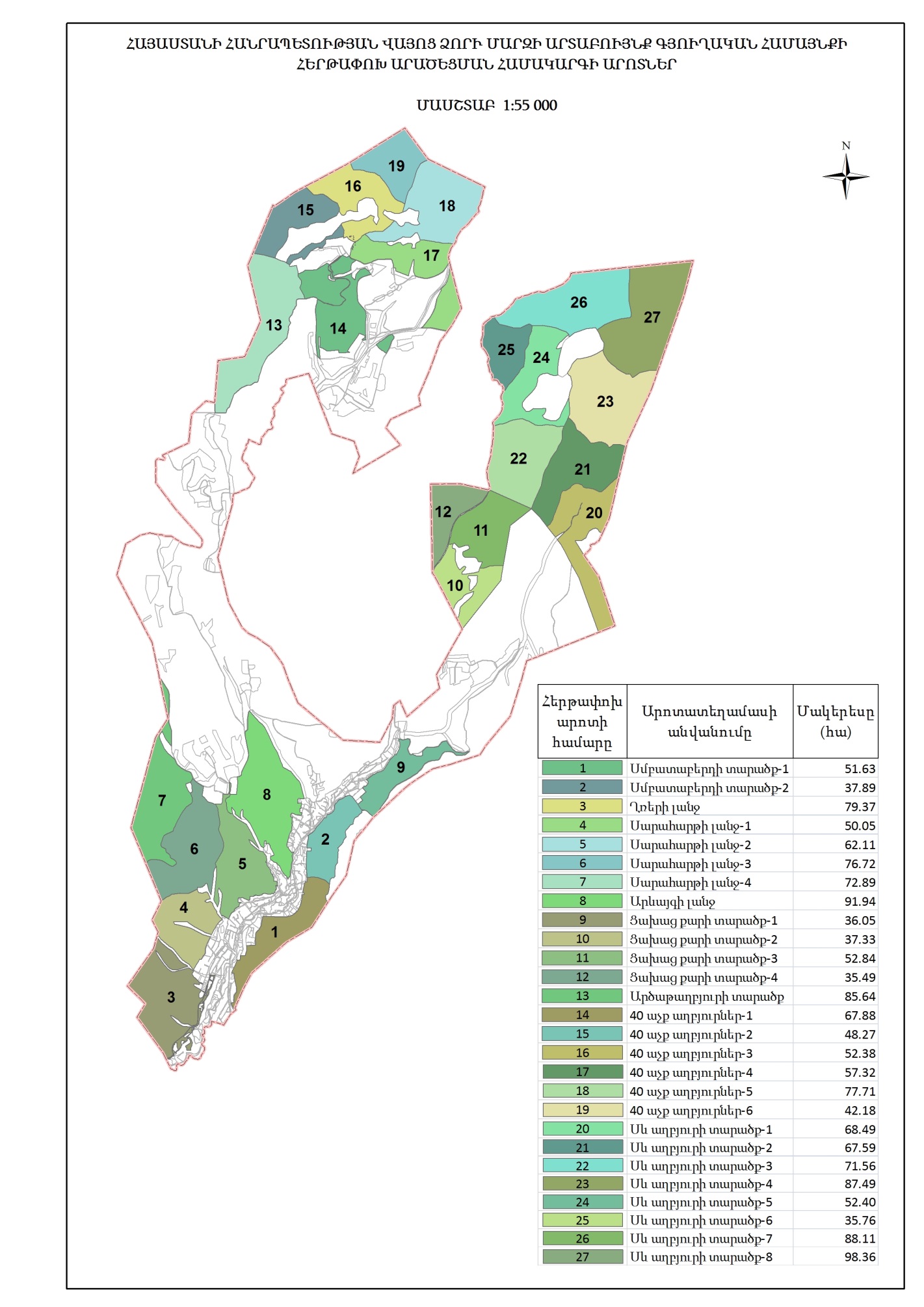 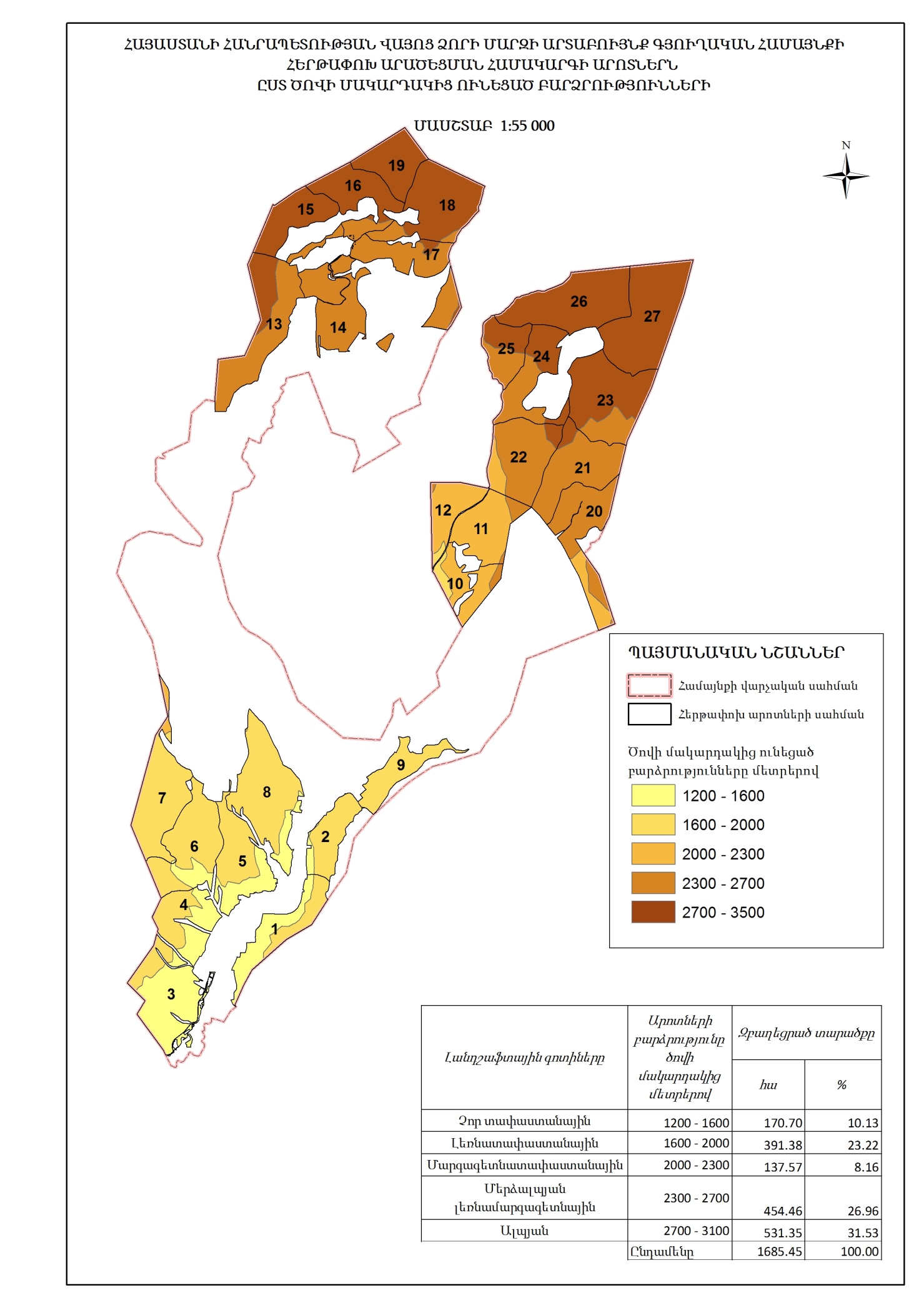 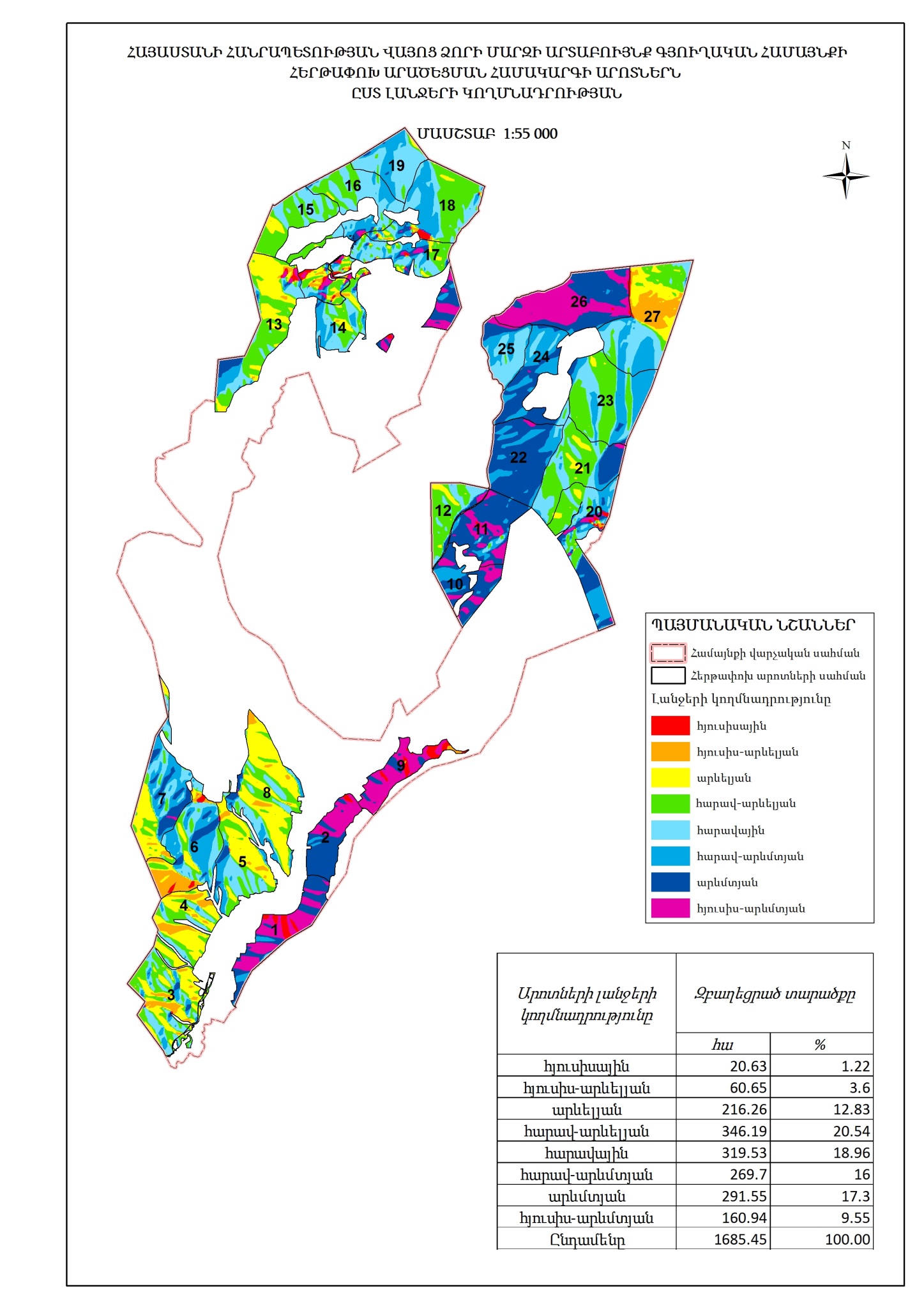 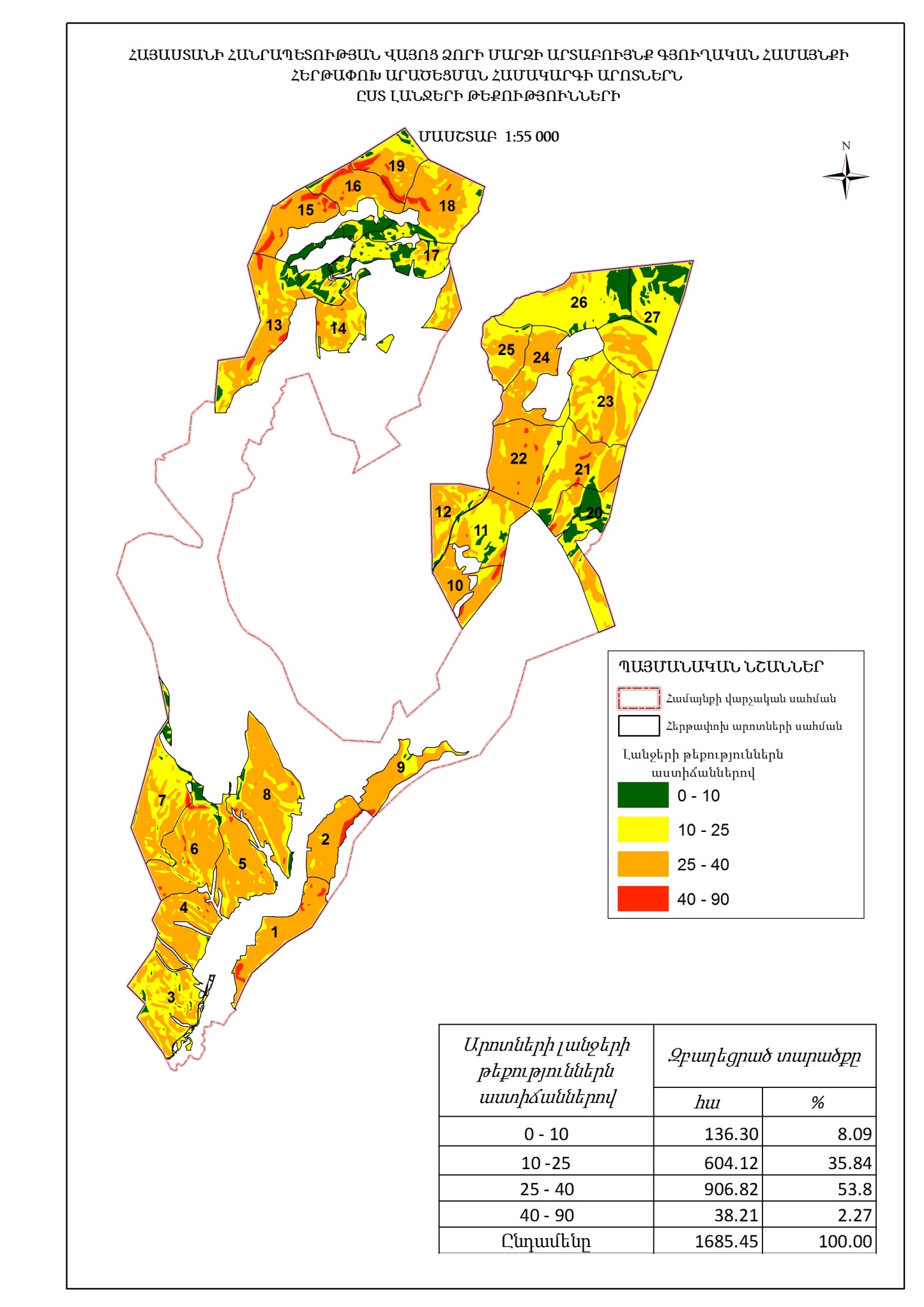 10. Արտաբույնք համայնքում   արոտատեղամասերի   արածեցման գրաֆիկ                                                                                                                                                                                                           Աղյուսակ 14աԱրտաբույնք համայնքի ԽԵԱ-ի և ՄԵԱ-ի արածեցման գրաֆիկ (1-ին տարի)Ծանոթություն, ՈՒ- ուշ ժամկետում արածեցում:                   Աղյուսակ 14բ                                                                                              Արտաբույնք համայնքի ԽԵԱ-ի և ՄԵԱ-ի արածեցման գրաֆիկ (2-րդ տարի)Ծանոթություն, ՈՒ- ուշ ժամկետում արածեցում:                                                                                                                                              Աղյուսակ 14գԱրտաբույնք համայնքի ԽԵԱ-ի և ՄԵԱ-ի արածեցման գրաֆիկ (3-րդ տարի)Ծանոթություն, ՈՒ- ուշ ժամկետում արածեցում:Գյուղատնտեսական հողատեսքերՏարածք (հա)Բաշխումը ըստ սեփականության ձևիԲաշխումը ըստ սեփականության ձևիԲաշխումը ըստ սեփականության ձևիԲաշխումը ըստ սեփականության ձևիԳյուղատնտեսական հողատեսքերՏարածք (հա)ՄասնավորՀՀ իրավաբանական անձանցՀամայնքայինՊետականՎարելահողեր6.875.47- 1.40- Բազմամյա տնկարկ9.389.38- - - Խոտհարք196.98174.37- 22.61- Արոտավայրեր1685.450.03- 1136.73548.69որից` գյուղամերձ562.080.03- 562.05- հեռագնա1123.37 -- 574.68548.69տնամերձ82.7982.79-  - -Այլ հողատեսքեր1219.66- - 977.76241.90Ընդամենը3201.13272.04- 2138.50790.59ԽԵԱ քանակըՏնտեսու-թյուններՄԵԱ քանակըՏնտեսու-թյուններԽոզերի քանակըՏնտեսու-թյուններմինչև 5107մինչև 5-մինչև 576-10316-10-6-10-11-30811-30-11-30430 և ավելի130 և ավելի130 և ավելի-Ընդամենը144Ընդամենը1Ընդամենը11       Գյուղ.ԿենդանիներԳլխաքանակՄարմնի միջին կշիռ, կգ1-գլխի ՉԶ-ի պահանջ, կգ/օր Ընդհանուր գլխաքանակի ՉԶ-ի պահանջ, կգԸնդհանուր գլխաքանակի ՉԶ-ի պահանջ, կգԸնդհանուր գլխաքանակի ՉԶ-ի պահանջ, կգ       Գյուղ.ԿենդանիներԳլխաքանակՄարմնի միջին կշիռ, կգ1-գլխի ՉԶ-ի պահանջ, կգ/օր ՕրեկանԱրոտային շրջանում Մսուրային շրջանում ԱԲԳԴԵ= Բx ԴԶ=Ե x արած. օր, (ԽԵԱ – 200 օր) (ՄԵԱ -220- 250օր)Է = Ե x   մսուր.օր,   (ԽԵԱ-165օր)(ՄԵԱ-115-145օր)Կաթնատու ԽԵԱ233400102330.0466000.0384450.0Բուծվող ԽԵԱ1483007.51110.0222000.0183150.03-12 ամսական հորթեր2101102.75577.5115500.095287.512-24 ամսական հորթեր1161804.5522.0104400.086130.0Չբուծվող ԽԵԱ173007.5127.525500.021037.5Ցուլեր1040010100.020000.016500.0Մաքի22501.2527.56875.03162.5Գառներ20250.6212.42728.01798.0Ձիեր5350945.011250.05175.0Ընդամենը781--4851.9974253.0796690.5Արոտամասի №Արոտամասի անվանումըՉափը, հաՔարքարոտությունըԺայռոտ տարածքներԳրունտային ճանապարհԲուսածածկ տարածքԼանդշաֆտային գոտի  Ջրելատեղ1Սմբատաբերդի տարածք-151.63242.5-67.21/2     -2Սմբատաբերդի տարածք-237.89251.70.0166.52/1     -3Ղռերի լանջ79.37180.3-76.91/2     +4Սարահարթի լանջ-150.05200.4-75.72/1     -5Սարահարթի լանջ-262.11160.5-78.12/1     +6Սարահարթի լանջ-376.7217-0.0177.62/1     -7Սարահարթի լանջ-472.89220.60.0374.12     -8Արևայգի լանջ91.94180.20.0276.82/1     +9Ցախաց քարի տարածք-136.05223.10.0269.92     +10Ցախաց քարի տարածք-237.33181.30.0174.83/2     -11Ցախաց քարի տարածք-352.84261.50.0168.33     -12Ցախաց քարի տարածք-435.49230.30.0171.83     +13Արծաթաղբյուրի տարածք85.64150.9-81.84/5     +1440 աչք աղբյուրներ-167.88160.70.0180.54     +1540 աչք աղբյուրներ-248.27250.6-71.45/4    +1640 աչք աղբյուրներ-352.38230.4-73.35/4    -1740 աչք աղբյուրներ-457.3213--83.54    +1840 աչք աղբյուրներ-577.7121--75.75/4    +1940 աչք աղբյուրներ-642.18293.5-65.25    -20Սև աղբյուրի տարածք-168.49320.4-64.14/3    +21Սև աղբյուրի տարածք-267.59280.20.0268.74    -22Սև աղբյուրի տարածք-371.56270.5-68.44/3    +23Սև աղբյուրի տարածք-487.4914-0.0183.15/4    -24Սև աղբյուրի տարածք-552.40150-82.64/5     -25Սև աղբյուրի տարածք-635.76240.80.0172.55/4     +26Սև աղբյուրի տարածք-788.11170.2-81.95     +27Սև աղբյուրի տարածք-898.36240.60.0173.25     -ԳոտիԱրոտիվիճակԲարձրություն, մԲուսածածկ, %Բերքատվություն, կգ/հաՉոր տափաստանայինցածրալեռնայինչարածեցված 1200-1600721210Չոր տափաստանայինցածրալեռնայինարածեցված1200-160046380Լեռնատափաստանայինչարածեցված       1600-2000741420Լեռնատափաստանայինարածեցված      1600-2000 48420Լեռնամարգագետնատափաստանային չարածեցված2000-2300 721550Լեռնամարգագետնատափաստանային արածեցված2000-2300 46450Մերձալպյան լեռնամարգագետնայինչարածեցված2300-2700761740Մերձալպյան լեռնամարգագետնայինարածեցված2300-2700 54550Ալպյան բարձր լեռնայինչարածեցված2700-3500             751570Ալպյան բարձր լեռնայինարածեցված2700-3500             52610Տարածքը,  հաԲուսածածկ, %Բուսաբանական միջին կազմը, %     Բուսաբանական միջին կազմը, %     Բուսաբանական միջին կազմը, %     Բուսաբանական միջին կազմը, %     ՉԶ-ի միջին բերքը, կգ/հաՀամախառն բերքը կգ Տարածքը,  հաԲուսածածկ, %ՀացազգիԲակլազգիԲակլազգիՏարախոտՉԶ-ի միջին բերքը, կգ/հաՀամախառն բերքը կգ ԱԲԳԴԵԵԶ =1քմ ՉԶ x 1հա Է = Ա x Զ     86.98հա (անջրտի)9448.419.432.232.22000173960110հա (ջրովի)9946.123.430.530.56000660000Ընդամենը 196.98հա------833960Գոտիներ                   Խոզանի        բարձրություն, սմՉոր տափաստանային ցածրալեռնային6-8Լեռնատափաստանային10-12Լեռնամարգագետնատափաստանային12-15Մերձալպյան12-15Ալպյան6-8Բոլոր գոտիների համար, խոնավ կլիմայի դեպքում 2 սմ-ով ավելիԳոտիներՏարածք, հաՉԶ, կգ/հաԸնդամենը ՉԶ, կգՀաստատագրված 60% օգտագործումԱրածեցմանօրեր**ԱԲԳԴ=Բ x ԳԵ=Դx60%Զ=Ե/4851.9կգ/օրՉոր տափաստանայինցածրալեռնային170.691210206534.9123920.926Լեռնափաստանային 391.381420555759.6333455.869Լեռմարգատափաստ-անային 137.571550213233.5127940.126Մերձալպյան454.461740790760.4474456.298Ալպյան531.351570834219.5500531.7103Ընդամենը1685.4526005081560305322ՏեղանքՏարածք, հաՉԶ բերք, կգ/հաԸնդամենը ՉԶ, կգԱրածեցման օրեր                  ԱԲԳԴ = Բ x Գ Ե = Դ / 4851.9 կգ/օրՎարելահողերի + խոտհարքներիխոզան      203.8543087655.518Այլ հողատեսքերի       բուսածածկ1219.66610743992.6153Ընդամենը1423.51-831648171              Արոտային շրջան, ԽԵԱ-200օր, ՄԵԱ-220-250օր              Արոտային շրջան, ԽԵԱ-200օր, ՄԵԱ-220-250օր              Արոտային շրջան, ԽԵԱ-200օր, ՄԵԱ-220-250օրՄսուրային շրջան,ԽԵԱ-165օր, ՄԵԱ-115-145օրՄսուրային շրջան,ԽԵԱ-165օր, ՄԵԱ-115-145օրՄսուրային շրջան,ԽԵԱ-165օր, ՄԵԱ-115-145օրՄսուրային շրջան,ԽԵԱ-165օր, ՄԵԱ-115-145օրՊահանջվող կերեր,  տԱռկա կերեր, տԱպահովածություն %Պահանջվողկերեր, (խոտ)տԱռկա կերեր, (խոտ) տԱպահովածություն                 %Ապահովածություն                 %Տես գլուխ 3.1, 6.1Տես գլուխ 3.1, 6.1Տես գլուխ 3.1, 6.1Տես աղ.13Տես աղ.13Տես աղ.13Տես աղ.13    974.32391.9245.4796.7946118.7Կենդանու տեսակըԳլխաքանակՓոխակերպման գործակիցՊայմանական գլուխՀասուն ԽԵԱ (կովեր)2331233.0< 1 տարեկան հորթեր2100.2858.812-24 ամսական1160.4552.2Չբուծվող ԽԵԱ170.7512.8Ցուլեր10110.0Բուծվող ԽԵԱ1480.75111.0Մաքիներ 220.1252.8Գառներ200.0631.3Ձիեր50.94.5Ընդամենը781-486Նախիրների և հոտերի թիվըՄեկ նախիրում և հոտում ՊԳ քանակըԸնդամենը ՊԳՆախիր (կովի) 1;2;3;43x58+59233Նախիր տարբեր սեռահասակային 5;6;72x81+83245Հոտ 11x88Ընդամենը486ԿենդանիներԳլխաքանակՉԶ օրական պահանջ, կգՄսուրային շրջան, օրԸնդամենը պահանջարկ, տ.Կուտակվող խոտի քանակը, տ.Անհրաժեշտ խոտի ավելցուկը, տ.Ապահովվածություն, %ԱԲԳԴԵ = Բx Գx xԴ /1000կգԶ Է=Զ-ԵԸ=Զ/Եx100%Կաթնատու ԽԵԱ23310165384.4946149.4118.7Բուծվող ԽԵԱ1487.5165183.1946149.4118.7Չբուծվող ԽԵԱ177.516521.0946149.4118.7Հորթեր (3-12 ամսական) 2102.7516595.3946149.4118.7 Հորթեր (12-24 ամսական)1164.516586.1946149.4118.7Ցուլեր101016516.5946149.4118.7Մաքիներ 221.251153.2946149.4118.7Գառներ200.621451.8946149.4118.7Ձիեր591155.2946149.4118.7Ընդամենը781--796.6946149.4118.7ԱրոտավայրիԱրոտավայրիԱրոտավայրիՆախիր, հոտԱրածեցման ժամկետներ (շրջապտույտներ, ռոտացիա)Արածեցման ժամկետներ (շրջապտույտներ, ռոտացիա)Արածեցման տևողություն օրԽոզանի բարձր. (սմ)Խոզանի բարձր. (սմ)ՀամարըԱնվանումըՏարածքը, հաI շրջանII շրջանմուտքելք1Սմբատաբերդի տարածք-151.63ԽԵԱ-121/04-20/0521/10-10/1150814468Արևայգի լանջ91.94ԽԵԱ-121/05-20/08-901252Սմբատաբերդի տարածք-237.89ԽԵԱ-1ՈՒ21/08-30/0940156   -Խոտհարքների խոզան30ԽԵԱ-1-01-20/1020--6Սարահարթի լանջ-376.72ԽԵԱ-2;521/04-10/0521/10-10/1140814463Ղռերի լանջ79.37ԽԵԱ-2;511-30/05-2012520Սև աղբյուրի տարածք-168.49ԽԵԱ-2;501/06-10/07-4015621Սև աղբյուրի տարածք-267.59ԽԵԱ-2;511/07-20/08-4015623Սև աղբյուրի տարածք-487.49ԽԵԱ-2;521/08-30/09-40134  -Այլ հողատեսքերի բուսածածկ60ԽԵԱ-2;5-01-20/10201463Ղռերի լանջ79.37ԽԵԱ-321/04-10/05-20844Սարահարթի լանջ-150.05ԽԵԱ-311-30/0501/10-10/11601214561440 աչք աղբյուրներ-167.88ԽԵԱ-301/06-30/07-601561740 աչք աղբյուրներ-457.32ԽԵԱ-301/08-30/09-601665Սարահարթի լանջ-262.11ԽԵԱ-421/04-10/0521/10-10/1140814468Արևայգի լանջ71.94ԽԵԱ-411-30/05-2012510Ցախաց քարի տարածք-237.33ԽԵԱ-401-30/06-3014511Ցախաց քարի տարածք-352.84ԽԵԱ-401-30/07-3015612Ցախաց քարի տարածք-435.49ԽԵԱ-4ՈՒ01-30/083015622Սև աղբյուրի տարածք-371.56ԽԵԱ-4ՈՒ01-30/0930176  -Այլ հողատեսքերի բուսածածկ30ԽԵԱ-1-01-20/10201465Սարահարթի լանջ-262.11ԽԵԱ-6;701/04-05/05-15847Սարահարթի լանջ-472.89ԽԵԱ-6;706-15/0511/10-10/11401214569Ցախաց քարի տարածք-136.05ԽԵԱ-6;716-30/05-1514513Արծաթաղբյուրի տարածք85.64ԽԵԱ-6;701/06-10/07-401561540 աչք աղբյուրներ-248.27ԽԵԱ-6;711-30/07-201041640 աչք աղբյուրներ-352.38ԽԵԱ-6;701-30/08-301241840 աչք աղբյուրներ-577.71ԽԵԱ-6;7ՈՒ01/09-10/1040144  -Այլ հողատեսքերի բուսածածկ50ՄԵԱ-121/03-30/0401-30/1170814451Սմբատաբերդի տարածք-151.63ՄԵԱ-101/05-30/0511-30/10501214568Արևայգի լանջ91.94ՄԵԱ-101/06-30/08-901452Սմբատաբերդի տարածք-237.89ՄԵԱ-1ՈՒ01/09-10/1040156ԱրոտավայրիԱրոտավայրիԱրոտավայրիՆախիր, հոտԱրածեցման ժամկետներ (շրջապտույտներ, ռոտացիա)Արածեցման ժամկետներ (շրջապտույտներ, ռոտացիա)Արածեցման տևողություն օրԽոզանի բարձր. (սմ)Խոզանի բարձր. (սմ)ՀամարըԱնվանումըՏարածքը, հաI շրջանII շրջանմուտքելք8Արևայգի լանջ91.94ԽԵԱ-121/04-20/07-90841Սմբատաբերդի տարածք-151.63ԽԵԱ-121/07-20/0821/10-10/11501214562Սմբատաբերդի տարածք-237.89ԽԵԱ-1ՈՒ21/08-30/0940156   -Խոտհարքների խոզան30ԽԵԱ-1-01-20/1020--3Ղռերի լանջ79.37ԽԵԱ-2;521/04-10/05-20846Սարահարթի լանջ-376.72ԽԵԱ-2;511/05-10/0521/10-10/114012145620Սև աղբյուրի տարածք-168.49ԽԵԱ-2;501/06-10/07-4015621Սև աղբյուրի տարածք-267.59ԽԵԱ-2;511/07-20/08-4015623Սև աղբյուրի տարածք-487.49ԽԵԱ-2;5ՈՒ21/08-30/0940134  -Այլ հողատեսքերի բուսածածկ60ԽԵԱ-2;5-01-20/10201464Սարահարթի լանջ-150.05ԽԵԱ-321/04-10/0501/10-10/1160814463Ղռերի լանջ79.37ԽԵԱ-311-30/05-201251440 աչք աղբյուրներ-167.88ԽԵԱ-301/06-30/07-601561740 աչք աղբյուրներ-457.32ԽԵԱ-301/08-30/09-601668Արևայգի լանջ71.94ԽԵԱ-421/04-10/05-20845Սարահարթի լանջ-262.11ԽԵԱ-411-30/0521/10-10/114012145510Ցախաց քարի տարածք-237.33ԽԵԱ-401-30/06-3014511Ցախաց քարի տարածք-352.84ԽԵԱ-401-30/07-3015612Ցախաց քարի տարածք-435.49ԽԵԱ-4ՈՒ01-30/083016622Սև աղբյուրի տարածք-371.56ԽԵԱ-4ՈՒ01-30/0930176  -Այլ հողատեսքերի բուսածածկ30ԽԵԱ-1-01-20/10201467Սարահարթի լանջ-472.89ԽԵԱ-6;721-30/0411/10-10/1140814465Սարահարթի լանջ-262.11ԽԵԱ-6;701-15/05-151259Ցախաց քարի տարածք-136.05ԽԵԱ-6;716-30/05-1514513Արծաթաղբյուրի տարածք85.64ԽԵԱ-6;701/06-10/07-401561540 աչք աղբյուրներ-248.27ԽԵԱ-6;711-30/07-201141640 աչք աղբյուրներ-352.38ԽԵԱ-6;701-30/08-301251840 աչք աղբյուրներ-577.71ԽԵԱ-6;701/09-10/10-40135  -Այլ հողատեսքերի բուսածածկ50ՄԵԱ-121/03-30/0401-30/1170814451Սմբատաբերդի տարածք-151.63ՄԵԱ-101/05-30/0511-30/10501214568Արևայգի լանջ91.94ՄԵԱ-101/06-30/08-901452Սմբատաբերդի տարածք-237.89ՄԵԱ-1ՈՒ01/09-10/1040156ԱրոտավայրիԱրոտավայրիԱրոտավայրիԱրոտավայրիՆախիր, հոտՆախիր, հոտԱրածեցման ժամկետներ (շրջապտույտներ, ռոտացիա)Արածեցման ժամկետներ (շրջապտույտներ, ռոտացիա)Արածեցման տևողություն օրԽոզանի բարձր. (սմ)Խոզանի բարձր. (սմ)ՀամարըԱնվանումըՏարածքը, հաI շրջանI շրջանII շրջանմուտքելք1Սմբարտաբերդի տարածք-151.63ԽԵԱ-1ԽԵԱ-121/04-20/0521/04-20/0521/10-10/1150814468Արևայգի լանջ91.94ԽԵԱ-1ԽԵԱ-121/05-20/0821/05-20/08-901252Սմբարտաբերդի տարածք-237.89ԽԵԱ-1ԽԵԱ-1ՈՒՈՒ21/08-30/0940156   -Խոտհարքների խոզան30ԽԵԱ-1ԽԵԱ-1--01-20/1020--6Սարահարթի լանջ-376.72ԽԵԱ-2;5ԽԵԱ-2;521/04-10/0521/04-10/0521/10-10/1140814463Ղռերի լանջ79.37ԽԵԱ-2;5ԽԵԱ-2;511-30/0511-30/05-2012520Սև աղբյուրի տարածք-168.49ԽԵԱ-2;5ԽԵԱ-2;501/06-10/0701/06-10/07-4015621Սև աղբյուրի տարածք-267.59ԽԵԱ-2;5ԽԵԱ-2;511/07-20/0811/07-20/08-4015623Սև աղբյուրի տարածք-487.49ԽԵԱ-2;5ԽԵԱ-2;521/08-30/0921/08-30/09-40144  -Այլ հողատեսքերի բուսածածկ60ԽԵԱ-2;5ԽԵԱ-2;5--01-20/10201463Ղռերի լանջ79.37ԽԵԱ-3ԽԵԱ-321/04-10/0521/04-10/0520844Սարահարթի լանջ-150.05ԽԵԱ-3ԽԵԱ-311-30/0511-30/0501/10-10/11601214561440 աչք աղբյուրներ-167.88ԽԵԱ-3ԽԵԱ-301/06-30/0701/06-30/07-601351740 աչք աղբյուրներ-457.32ԽԵԱ-3ԽԵԱ-301/08-30/0901/08-30/09-601665Սարահարթի լանջ-262.11ԽԵԱ-4ԽԵԱ-421/04-10/0521/04-10/0521/10-10/1140814468Արևայգի լանջ71.94ԽԵԱ-4ԽԵԱ-411-30/0511-30/05-2012510Ցախաց քարի տարածք-237.33ԽԵԱ-4ԽԵԱ-401-30/0601-30/06-3014511Ցախաց քարի տարածք-352.84ԽԵԱ-4ԽԵԱ-401-30/0701-30/07-3015612Ցախաց քարի տարածք-435.49ԽԵԱ-4ԽԵԱ-4ՈՒՈՒ01-30/083015622Սև աղբյուրի տարածք-371.56ԽԵԱ-4ԽԵԱ-4ՈՒՈՒ01-30/0930176  -Այլ հողատեսքերի բուսածածկ30ԽԵԱ-1ԽԵԱ-1--01-20/10201465Սարահարթի լանջ-262.11ԽԵԱ-6;7ԽԵԱ-6;701/04-05/0501/04-05/05-15847Սարահարթի լանջ-472.89ԽԵԱ-6;7ԽԵԱ-6;706-15/0506-15/0511/10-10/11401215569Ցախաց քարի տարածք-136.05ԽԵԱ-6;7ԽԵԱ-6;716-30/0516-30/05-1514513Արծաթաղբյուրի տարածք85.64ԽԵԱ-6;7ԽԵԱ-6;701/06-10/0701/06-10/07-401561540 աչք աղբյուրներ-248.27ԽԵԱ-6;7ԽԵԱ-6;711-30/0711-30/07-201041640 աչք աղբյուրներ-352.38ԽԵԱ-6;7ԽԵԱ-6;701-30/0801-30/08-301241840 աչք աղբյուրներ-577.71ԽԵԱ-6;7ԽԵԱ-6;701/09-10/1001/09-10/1040144  -Այլ հողատեսքերի բուսածածկ50ՄԵԱ-1ՄԵԱ-121/03-30/0421/03-30/0401-30/1170814451Սմբատաբերդի տարածք-151.63ՄԵԱ-1ՄԵԱ-101/05-30/0501/05-30/0511-30/10501214568Արևայգի լանջ91.94ՄԵԱ-1ՄԵԱ-101/06-30/0801/06-30/08-901452Սմբատաբերդի տարածք-237.89ՄԵԱ-1ՄԵԱ-1ՈՒՈՒ01/09-10/1040156